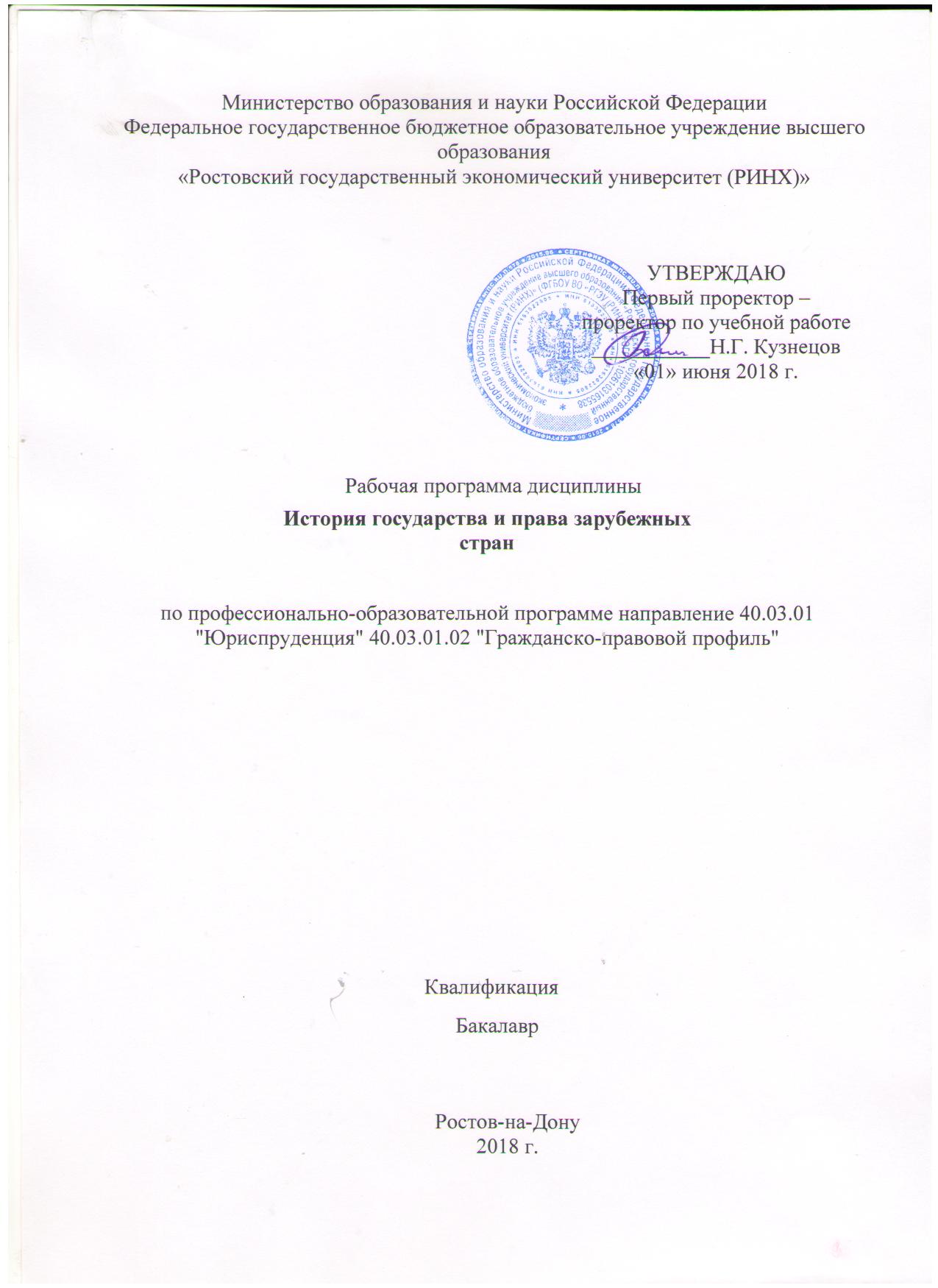 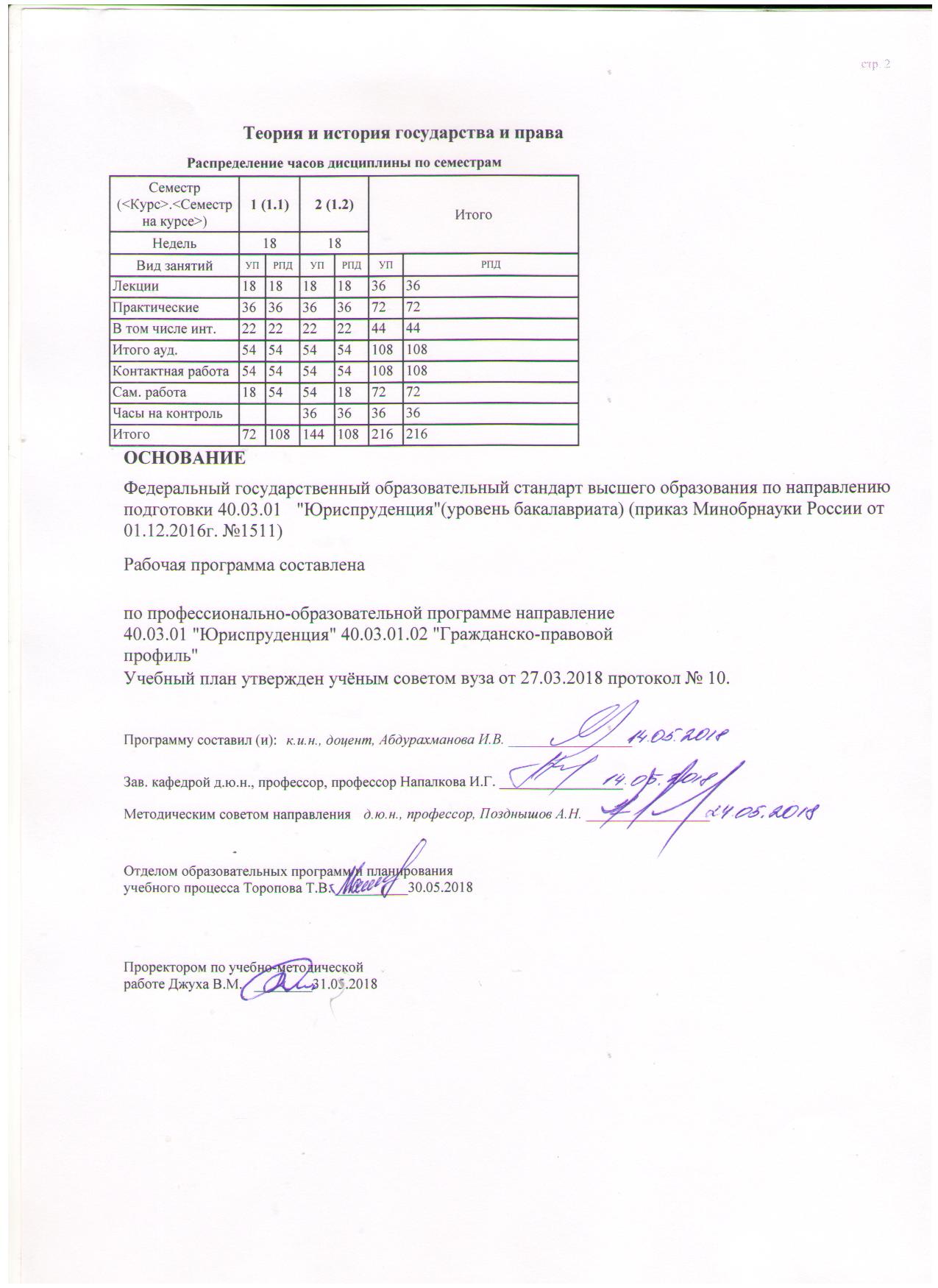 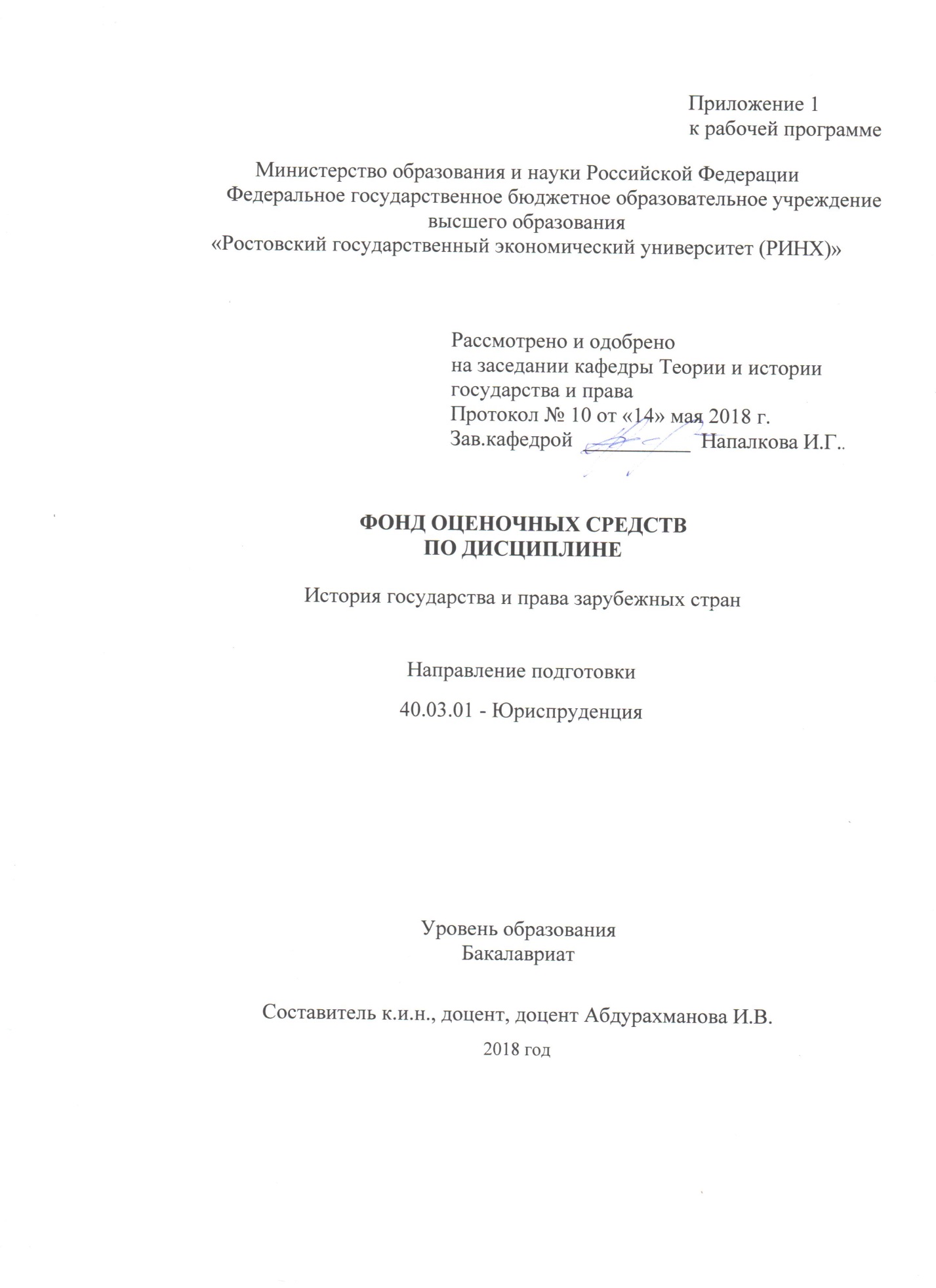 Оглавление1 Перечень компетенций с указанием этапов их формирования в процессе освоения образовательной программы	32 Описание показателей и критериев оценивания компетенций на различных этапах их формирования, описание шкал оценивания	33 Типовые контрольные задания или иные материалы, необходимые для оценки знаний, умений, навыков и (или) опыта деятельности, характеризующих этапы формирования компетенций в процессе освоения образовательной программы	54 Методические материалы, определяющие процедуры оценивания знаний, умений, навыков и (или) опыта деятельности, характеризующих этапы формирования компетенций	181 Перечень компетенций с указанием этапов их формирования в процессе освоения образовательной программыПеречень компетенций с указанием этапов их формирования представлен в п. 3. «Требования к результатам освоения дисциплины» рабочей программы дисциплины. 2 Описание показателей и критериев оценивания компетенций на различных этапах их формирования, описание шкал оценивания  2.1 Показатели и критерии оценивания компетенций:  2.2 Шкалы оценивания:   Текущий контроль успеваемости и промежуточная аттестация осуществляется в рамках накопительной балльно-рейтинговой системы в 100-балльной шкале:84-100 баллов (оценка «отлично») 67-83 баллов (оценка «хорошо») 50-66 баллов (оценка «удовлетворительно») 0-49 баллов (оценка «неудовлетворительно») 50-100 баллов (зачет)0-49 баллов (незачет)3 Типовые контрольные задания или иные материалы, необходимые для оценки знаний, умений, навыков и (или) опыта деятельности, характеризующих этапы формирования компетенций в процессе освоения образовательной программыМинистерство образования и науки Российской ФедерацииФедеральное государственное бюджетное образовательное учреждение высшего образования«Ростовский государственный экономический университет (РИНХ)»Кафедра Теории и истории государства и праваВопросы к экзаменупо дисциплине История государства и права зарубежных стран1.Раскройте предмет и методы изучения Истории государства и права зарубежных стран.2.Дайте характеристику догосударственного права.3.Раскройте образование Древневавилонского государства. Дайте понятие протогосударства.4.Охарактеризуйте государственный строй Древнего Вавилона в период правления царя Хаммурапи. 5.Раскройте типологические черты Восточной деспотии.6.Рассмотрите преступления и наказания по ЗХ.7.Раскройте регулирование отношений собственности по ЗХ.8.Опишите правовое положение социальных групп по ЗХ.9.Опишите семейно-брачные отношения по Законам Ману. 10.Раскройте источники древнеиндийского права.11.Проанализируйте систему варн в Древней Индии.12.Опишите формирование древнегреческой государственности (Спарта, Афины). Понятие синойкизма.13.Рассмотрите государственный строй Древних Афин в период расцвета демократии (5 в. до н.э.)14.Дайте характеристику древнеафинского права: источники права, принципы правового регулирования 15.Опишите органы власти в Древнем Риме в период республики.16.Опишите государственный строй Рима в период империи. Понятие принципата и домината.17.Дайте характеристику источников римского права.18.Опишите вещное право по Законам 12 Таблиц. Понятие манципации.19.Опишите семейно-брачные отношения в римском праве архаического периода.20.Раскройте правовое положение физических лиц по римскому праву.21.Опишите уголовное право в Риме в архаический период.22.Раскройте обязательства по Законам 12 Таблиц.23.Раскройте роль претора в развитии римского права.24.Проанализируйте эволюцию гражданского процесса в Риме.25.Рассмотрите изменения в вещном и обязательственном праве Рима в классический период.26.Опишите уголовное право периода Римской империи.27.Дайте характеристику источников византийского права: Эклога и Земледельческий закон.28.Раскройте образование франкского государства. Реформы Хлодвига.29.Опишите преступления и наказания по Салическому закону.30.Раскройте право собственности по СЗ.31.Опишите Саксонское зерцало: ленное и земское право.32.Опишите уголовное право по Каролине.33.Опишите судебный процесс по Каролине.34.Дайте характеристику феодального права Западной Европы.35.Рассмотрите государственно-политическое развитие Германии в средние века.36.Проанализируйте особенности феодализации в Англии. Влияние нормандского завоевания 1011 г. на государственно-правовое развитие.37.Рассмотрите становление сословно-представительной монархии в Англии. Великая хартия Вольностей 1215 г.38.Рассмотрите источники феодального права Англии.39.Назовите особенности городского права в средневековой Европе.40.Проанализируйте каноническое право в странах Западной Европы.41.Дайте характеристику абсолютной монархии в странах Западной Европы.42.Раскройте причины и особенности английской буржуазной революции 1640-1660 гг.43.Рассмотрите становление в Англии конституционной монархии (1628-1660 гг.)44.Охарактеризуйте «Славную революцию» 1688 г. в Англии.45.Прокомментируйте Хабеас корпус акт 1679 г.46.Проанализируйте избирательные реформы в Англии в 19 в.47. Проанализируйте особенности развития английского уголовного и гражданского права в 18-19 вв.48. Проанализируйте эволюцию прецедентного права в Англии во второй половине 17-18 вв.49. Проанализируйте войну за независимость США. «Декларация независимости» 1776 г.50. Прокомментируйте «Статьи конфедерации» 1781 г. Причины перехода к федерации.51. Прокомментируйте Конституцию США 1789 г.52. Прокомментируйте «Билль о правах» в США 1791 г.53.Рассмотрите становление американского права. Особенности его эволюции.54. Проанализируйте военно-политические итоги гражданской войны в США.55. Проанализируйте этапы и особенности ВФР.56. Проанализируйте «Декларация прав человека и гражданина» 1789 г.: принципы государственности и правовой системы.57. Рассмотрите государственный строй Франции по Конституции 1791 г.58. Проанализируйте становление во Франции республики. Конституция 1793 г.59. Проанализируйте Якобинскую диктатуру. Социально-экономическая политика якобинцев.60. Рассмотрите законодательство ВФР. Антифеодальные декреты 1789-1791 гг..61. Проанализируйте Термидорианский переворот. Конституция Франции 1795 г.62. Прокомментируйте Уголовный кодекс Франции 1791 г.63. Рассмотрите режим консульства и империи во Франции (1799-1814 гг.)64. Проанализируйте эволюцию французской государственности в 1814-1830 гг. Конституционные хартии 1814 и 1830 гг..65. Проанализируйте становление во Франции Второй республики. Конституция Франции 1848 г.66. Проанализируйте Третью республику во Франции (1871-1900 гг.)67. Рассмотрите становление международного права. Вестфальский мирный трактат 1648 г.68. Проанализируйте карательные (уголовные) кодексы Франции 1791, 1810 гг.69. Рассмотрите источники, структура, принципы, историческое значение гражданского кодекса Наполеона 1804 г.70. Прокомментируйте право собственности в кодексе Наполеона.71. Рассмотрите обязательственные отношения в кодексе Наполеона.72. Проанализируйте брачно-семейное и наследственное право в кодексе Наполеона.73. Прокомментируйте Конституцию Пруссии 1850 года.74. Рассмотрите падение «Священной Римской империи германской нации». Первые объединения германских государств в Х1Х веке (Рейнский и Германский союзы).75. Рассмотрите государственный строй Германской империи по конституции 1871 года.76. Проанализируйте роль Пруссии в объединении Германии. Образование Второго Рейха.77. Проанализируйте особенности Германского гражданского уложения 1896 года.78. Прокомментируйте право собственности в Германском гражданском уложении.79. Проанализируйте обязательственные отношения в Германском гражданском уложении 1896 года.80. Проанализируйте статус физических и юридических лиц в Германском гражданском уложении 1896 года.81. Рассмотрите брачно-семейное и наследственное право в Германском гражданском уложении 1896 года.82. Рассмотрите развитие антитрестовского законодательства США (закон Шермана 1890 года и его применение, закон Клейтона 1914 года).83. Проанализируйте Ноябрьскую революцию 1918 г. в Германии. Веймарская конституция 1919 года.84. Прокомментируйте «Новый курс» Ф. Рузвельта в США.85. Проанализируйте тенденции развития гражданского права в ХХ веке в западноевропейских странах и США: изменения в обязательственных отношениях.86. Проанализируйте эволюцию права собственности в ХХ веке в западноевропейских странах и США.87. Рассмотрите эволюцию суда присяжных и процессуальных гарантий личности в западноевропейских странах и США в ХХ веке.88. Прокомментируйте развитие социального и трудового законодательства в западноевропейских странах и США в ХХ веке.89. Охарактеризуйте развитие брачно-семейного права в ХХ веке в западноевропейских странах и США.90. Проанализируйте механизм фашистской диктатуры Германии.91. Развитие антимонопольного законодательства в западноевропейских странах и США в ХХ веке.92. Рассмотрите становление современного международного права. Понятие «европраво».Составитель ________________________ Абдурахманова И.В.                                                                              (подпись)«____»__________________2017 г. Министерство образования и науки Российской ФедерацииФедеральное государственное бюджетное образовательное учреждение высшего образования«Ростовский государственный экономический университет (РИНХ)»Кафедра Теории и истории государства и праваЭКЗАМЕНАЦИОННЫЙ БИЛЕТ № 23 по дисциплине История государства и права зарубежных стран1  Вопрос «Новый курс Рузвельта в США…………………………………………………………………………… 2  Вопрос…Источники американского права………………………………………………………………………… 3 Вопрос Уголовное право Римской империи……………………………………………………………………………Составитель        _______________ Абдурахманова И.В.Заведующий кафедрой    ____________Напалкова И.Г.«____»__________________2017г.   Критерии оценивания: - оценка «отлично» выставляется, если изложенный материал фактически верен, наличие глубоких исчерпывающих знаний в объеме пройденной программы дисциплины в соответствии с поставленными программой курса целями и задачами обучения; правильные, уверенные действия по применению полученных знаний на практике, грамотное и логически стройное изложение материала при ответе, усвоение основной и знакомство с дополнительной литературой;- оценка «хорошо» выставляется, если студент при ответе демонстрирует наличие твердых и достаточно полных знаний в объеме пройденной программы дисциплины в соответствии с целями обучения, правильные действия по применению знаний на практике, четкое изложение материала, допускаются отдельные логические и стилистические погрешности, обучающийся  усвоил основную литературу, рекомендованную в рабочей программе дисциплины;- оценка «удовлетворительно» выставляется, если студент показывает  наличие твердых знаний в объеме пройденного курса в соответствии с целями обучения, изложение ответов с отдельными ошибками, уверенно исправленными после дополнительных вопросов; правильные в целом действия по применению знаний на практике;- оценка «неудовлетворительно» выставляется, если ответы не связаны с вопросами, наличие грубых ошибок в ответе, непонимание сущности излагаемого вопроса, неумение применять знания на практике, неуверенность и неточность ответов на дополнительные и наводящие вопросы.Министерство образования и науки Российской ФедерацииФедеральное государственное бюджетное образовательное учреждение высшего образования«Ростовский государственный экономический университет (РИНХ)»Оформление вопросов для коллоквиумов, собеседованияМинистерство образования и науки Российской ФедерацииФедеральное государственное бюджетное образовательное учреждение высшего образования«Ростовский государственный экономический университет (РИНХ)»Кафедра Теории и истории государства и праваВопросы для коллоквиумов, собеседованияпо дисциплине   История государства и права зарубежных странМодуль 11. Предмет, методология дисциплины2. Научные школы и методологические подходы к проблемам ИГПЗС3. Методология научного исследования ИГПЗС4. Методика преподавания ИГПЗС5. Научные школы и методологические подходы к проблемам ИГПЗС6. Методология научного исследования ИГПЗС7. Особенности восточной деспотии в различных государствах8. Становление варновой системы9. Эволюция источников римского права10. Особенности регулирования процессуальных отношений в римском праве11. Легисакцонный судебный процесс12. Формулярный судебный процессМодуль 2.1.Назовите предпосылки становление раннефеодальной государственности2.Опишите образование Франкского государства. Реформы Хлодвига3.Назовите органы государственной власти4. Опишите образование Священной Римской империи германской нации. Организация ленной монархии.5.Раскройте политическое дробление Германии6. Проанализируйте Великую хартию вольностей» 1215 г. и возникновение английского парламента7. Раскройте эволюцию институтов феодальной государственности во ФранцииМодуль 31.Социально-экономические и общественно-политические предпосылки избирательных реформ. Избирательное право после «Славной революции» (1688-1832 гг.).2.Избирательная реформа 1832 г. как этап в процессе перерастания дуалистической монархии в парламентскую.3.Чартизм и избирательная реформа 1867 г. Становление двухпартийной политической системы.4.Содержание и итоги избирательных реформ 1883-1885 гг.5.Причины и особенности Великой французской революции. Философские и правовые предпосылки падения абсолютизма.6.История создания «Декларации прав человека и гражданина» 1789 г.7.Принципы организации права и государства по Декларации. Классификация прав и свобод8.Конституция Франции 1791 г. как юридическое закрепление 1-ого этапа В.Ф.Р. Источниковая база и история создания документа.9.Термидорианский переворот. Конституция Франции 1795 г.10.Конституция 1799 г. Режим консульства и империи11.Реставрация монархии во Франции. Конституционные хартии 1814 и 1830 гг.12.Революция 1848 г.13.Конституция Франции 1848 г.14.Становление режима второй империи15. Разработка методики преподавания государственного строя Германии16.Предпосылки объединения германских государств.17.Роль Прусской монархии в объединении Германии. Конституционная Хартия Пруссии 1850 г.18.Государственный строй Германской империи (II Рейха ) по Конституции 1871 г.: исторические условия разработки, особенности принципа федерализма, органы государственной власти.Модуль 41.Государственно-политическое становление североамериканских колоний. Война за независимость.2.«Декларация независимости» США от 4 июля 1776.3.«Статьи конфедерации» от 1 марта 1781 г.4.Конституция США 1787 г.5. «Билль о правах» 1791 г.6. Причины и военно-политические итоги гражданской войны. Поправки к федеральной Конституции.7. Разработка методики преподавания государственного строя США8.Влияние английской революции сер. XVII в. на развитие национальной юстиции и права.9.Эволюция английского прецедентного права.10.Судебная реформа 1873-1875 гг. и ее итоги.11.Статус закона в английской правовой системе.12.Особенности развития гражданского и уголовного права Англии13.Формирование  правовой системы США в колониальный период.14.Система судоустройства США. Закон о судоустройстве 1789 г.15.Формирование судебных систем штатов.Критерии оценки: оценка «отлично» соответствует 85-100 б. Она выставляется обучающемуся, если он в полном объеме усвоил содержание соответствующих компетенций, демонстрирует глубокие исчерпывающие знания в объеме программы, использовал дополнительную научную литературу по теме, развернуто ответил на вопрос, аргументировано высказал свою точку зрения, сформулировал самостоятельные выводы.оценка «хорошо» соответствует 65-84 б. Она выставляется, если студент демонстрирует достаточно уверенные знания, усвоил материал раздела по всем вопросам в рамках лекций и основной учебной литературы, развернуто ответил на вопрос, аргументировано высказал свою точку зрения, сформулировал самостоятельные выводы.оценка «удовлетворительно» соответствует 50-67 б. и ставится, если студент фрагментарно усвоил материал, недостаточно развернуто ответил на вопросы, не проявлял активность при обсуждении дискуссионных вопросов, не сформулировал самостоятельные выводы, допустил ошибки при ответе на вопрос.оценка «неудовлетворительно» соответствует -49 б. и ставится, если студент не усвоил программу, не ответил ни на один вопрос, или ответил с грубыми ошибками, неуверенно отвечал на дополнительные и наводящие вопросы.  Составитель ________________________ Абдурахманова И.В.(подпись)«____»__________________2017 г. Оформление комплекта заданий для контрольной работыМинистерство образования и науки Российской ФедерацииФедеральное государственное бюджетное образовательное учреждение высшего образования«Ростовский государственный экономический университет (РИНХ)»Кафедра Теории и истории государства и праваКомплект заданий для контрольной работыпо дисциплине История государства и права зарубежных странСоставитель ________________________Абдурахманова И.В.                                                                  (подпись)«____»__________________20     г. Модуль 1Контрольная работа 1Вариант 1Вопрос 1. Основные научные школы истории праваВопрос 2. Сравните восточную деспотию в Древнем Вавилоне и в Древнем ЕгиптеВопрос 3. сравните республиканскую форму правления в Афинах и в РимеВариант 2Вопрос 1. Методологические подходы изучения истории праваВопрос 2. регулирование права собственности и обязательственных правоотношений в ЗХВопрос 3. сравните регулирование права собственности в Риме в архаический и классический периодМодуль 2Контрольная работа 2Вариант 1Вопрос 1. Социальная стратификация населения Франкского государства Вопрос 2. Сословность уголовного права в источниках феодального праваВопрос 3. Влияние нормандского завоевания на государственно-правовое развитие АнглииВариант 2Вопрос 1. Великая Хартия вольностей 1215 годаВопрос 2. Государственный строй Франции в период сословно-представительной монархииВопрос 3. Обвинительный инквизиционный процесс по Каролине 1532 года.Модуль 3Контрольная работа 3Вариант 1Вопрос 1. Сравните Конституции Франции 1791 и 1793 годаВопрос 2. Конституционный документы Великобритании 17-18 вв.Вопрос 3. Правовой статус физических и юридических лиц по Германскому гражданскому уложениюВариант 2Вопрос 1. Регулирование обязательственных правоотношений в Гражданском кодексе НаполеонаВопрос 2. Право собственности по ГГУВопрос 3. Государственный строй Пруссии по Конституции 1850 годаМодуль 4Контрольная работа 4Вариант 1Вопрос 1. Государственно-политические последствия Первой мировой войныВопрос 2. Новый курс Рузвельта в СШАВопрос 3. Развитие трудового и социального законодательства в Западной Европе и в США.Вариант 2Вопрос 1. Тенденции развития права собственности в 20 веке в Западноевропейских государствахВопрос 2. Государственный строй Германии по Конституции 1919 годаВопрос 3. Поправки к Конституции США 1787 г.Оформление тем для курсовых работ/ проектов(эссе, рефератов, докладов, сообщений)Министерство образования и науки Российской ФедерацииФедеральное государственное бюджетное образовательное учреждение высшего образования«Ростовский государственный экономический университет (РИНХ)»Кафедра Теории и истории государства и праваТемы курсовых работ/ проектов(эссе, рефератов, докладов, сообщений)по дисциплине История государства и права зарубежных странТематика рефератов1.Государственный строй Франции по Конституции 1791г.2.Становление Первой республики. Конституция 1793 г.3.Якобинская диктатура: факторы становления, органы власти, социально-экономическая политика4. Актуальные проблемы становления государственного строя США5. Актуальные проблемы изучения государственного строя Германии6.Чартизм и избирательная реформа в Англии 1867 г.7. Методика изучения государственно-правового развития: актуальные проблемы и перспективы8. Становление истории права как науки9.Формирование и основные этапы развития исторической школы права.10.Варварские правды раннефеодальных государств: сравнительная характеристика11.Государственно-политические и социально-экономические реформы Хлодвига.12.Предгосударственный строй германских племен13.Государственно-правовое развитие Испании в XI-XIV вв.14.Генеральные штаты во Франции: история учреждения, компетенция, принципы комплектования, место в системе органов государственной власти15.Институционализация политических партий в Великобритании16.Французская революция конца XVIII в. в современных исследованиях17.О новом подходе к истории народных движений: Франция XVI-XVIII вв.18.Становление французской политико-правовой системы (XVIII-XIXвв).19.Германский фашизм: немецкие историки в поисках объяснения 20.феномена национал-социализма (1945-1990 гг.).21. Фашистская диктатура в Италии: типологические черты политического строя.Критерии оценивания:Выступление с рефератом оценивается по следующим критериям:полнота и степень систематизированности изложенного материала: 0-20 б.обоснование актуальности и научной новизны проблемы: 0-15 б.логичность и последовательность изложения проблемы: 0-15 б.навыки научно-исследовательской работы с литературой и нормативно-правовыми актами: 0-15 б. анализ различных научны подходов к проблеме: 0-15 б.самостоятельность выводов докладчика: 0-10 б.качество ответов на вопросы: 0-10.Регламент выступления с рефератом:1. Обоснование актуальности темы и степени ее научной разработанности2. Изложение научной позиции автора реферируемого источника3. Формулировка собственной позиции выступающего4. Ответ на вопросы аудитории и преподавателяТематика презентаций1.Разработка методики преподавания государственного строя Франции2.Разработка методики преподавания государственного строя Великобритании3.Методика преподавания ИГПЗС4.Уголовное право Римской империи5. Легисакционный судебный процесс в Риме6. Государственный строй салических франков7. Прусское земское уложение8. Конституция Пруссии 1850 года.9. История разработка ГК 1804 года.10. Становление североамериканской государственности11. Государственный строй Бразилии в Новое время12. Вторая республика во Франции13. Якобинская диктатура14. Эклога15. Земледельческий закон в Византии16. Государственный строй в Византии17. Становление Пятой республики во Франции18. Становление судебно-правовой системы в США19. Правовой статус Верховного суда США20. Судебная система штатов21. Веймарская республика 1919 года22. Правовая политика фашистской диктатурыРегламент презентации1. Обоснование актуальности темы и степени ее научной разработанности2. Изложение научной позиции автора, демонстрация слайдов 3. Ответ на вопросы аудитории и преподавателя4. Обсуждение презентации5. Подведение итогов преподавателем, анализ представленной презентации6. Геополитический фактор формирования национального правового менталитета.7. Православие как фактор становления русской политико-правовой традиции.Критерии оценивания презентацииПрезентация оценивается по следующим критериям:1.умение четко и систематизированно изложить материала в форме слайдов: 0-20 б.2.обоснование актуальности и научной новизны проблемы: 0-15 б.3.умение заинтересовать аудиторию и вовлечь в дискуссию: 0-15 б.4.отражение навыков научно-исследовательской работы с литературой и нормативно-правовыми актами: 0-15 б. 5.анализ различных научны подходов к проблеме: 0-15 б.6.самостоятельность выводов докладчика: 0-10 б.7.качество ответов на вопросы: 0-10.Составитель ________________________Абдурахманова И.В.                                                                        (подпись)                 «____»__________________20     г. 4 Методические материалы, определяющие процедуры оценивания знаний, умений, навыков и (или) опыта деятельности, характеризующих этапы формирования компетенцийПроцедуры оценивания включают в себя текущий контроль и промежуточную аттестацию.Текущий контроль успеваемости проводится с использованием оценочных средств, представленных в п. 3 данного приложения. Результаты текущего контроля доводятся до сведения студентов до промежуточной аттестации.   	Промежуточная аттестация проводится в форме экзамена Экзамен проводится по расписанию экзаменационной сессии в письменном виде.  Количество вопросов в экзаменационном задании – 3.  Проверка ответов и объявление результатов производится в день экзамена.  Результаты аттестации заносятся в экзаменационную ведомость и зачетную книжку студента. Студенты, не прошедшие промежуточную аттестацию по графику сессии, должны ликвидировать задолженность в установленном порядке. 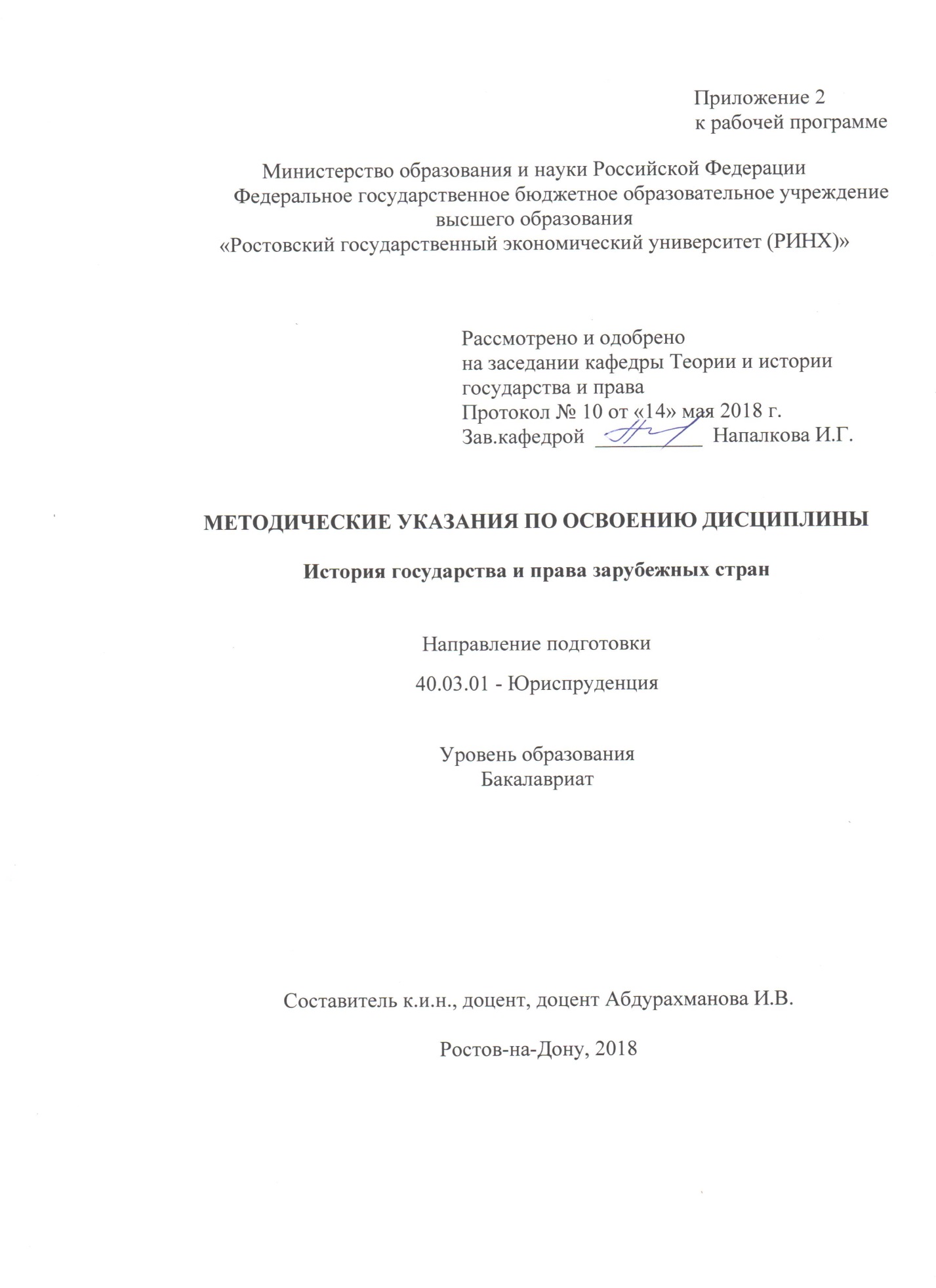 Методические  указания  по  освоению  дисциплины  История государства и права зарубежных стран  адресованы  студентам  всех форм обучения.  Учебным планом по направлению подготовки 40.03.01 - Юриспруденция  предусмотрены следующие виды занятий:- лекции;- практические занятия.В ходе лекционных занятий рассматриваются этапы исторического развития государства и права западноевропейских стран и США; становление и эволюция государственно-правовых институтов в различных регионах мира; терминология римского права; основные юридические конструкции гражданского и уголовного права; становление внутригосударственной и международно-правовой защиты прав человека и гражданина; история становления основ конституционного строя и правовой государственности.В ходе лекционных занятий по дисциплине даются  рекомендации для самостоятельной работы и подготовке к практическим занятиям. В ходе практических занятий углубляются и закрепляются знания студентов  по  ряду  рассмотренных  на  лекциях  вопросов,  развиваются навыки самостоятельной работы с учебной, научной и нормативно-правовой литературой; анализа и толкования нормативно-правовых актов; анализа и обобщения тенденций государственно-правового развития; компаративного анализа государственно-правовых институтов и тенденций и развития; подготовки научного доклада и презентации научного исследования.При подготовке к практическим занятиям каждый студент должен:  – изучить рекомендованную учебную, научную и нормативно-правовую литературу;  – изучить конспекты лекций;  – подготовить ответы на все вопросы по изучаемой теме;  –письменно решить домашнее задание, рекомендованные преподавателем при изучении каждой темы.    По согласованию с  преподавателем  студент  может  подготовить реферат, доклад или сообщение по теме занятия. В процессе подготовки к практическим занятиям студенты  могут  воспользоваться  консультациями преподавателя.  Вопросы, не  рассмотренные  на  лекциях  и  практических занятиях, должны  быть  изучены  студентами  в  ходе  самостоятельной  работы. Контроль  самостоятельной  работы  студентов  над  учебной  программой курса  осуществляется  в  ходе   занятий методом  устного опроса  или  посредством  тестирования.  В  ходе  самостоятельной  работы  каждый  студент  обязан  прочитать  основную  и  по  возможности  дополнительную  литературу  по  изучаемой  теме,  дополнить  конспекты лекций  недостающим  материалом,  выписками  из  рекомендованных первоисточников.  Выделить  непонятные  термины,  найти  их  значение  в энциклопедических словарях.  При  реализации  различных  видов  учебной  работы  используются разнообразные (в т.ч. интерактивные) методы обучения, в частности:   - интерактивная доска для подготовки и проведения лекционных и семинарских занятий;  Для подготовки к занятиям, текущему контролю и промежуточной аттестации  студенты  могут  воспользоваться электронной библиотекой ВУЗа http://library.rsue.ru/ . Также обучающиеся могут  взять  на  дом необходимую  литературу  на  абонементе  вузовской библиотеки или воспользоваться читальными залами вуза.  УП: 40.03.01.02_1.plxУП: 40.03.01.02_1.plxУП: 40.03.01.02_1.plxстр. 3стр. 3Визирование РПД для исполнения в очередном учебном годуВизирование РПД для исполнения в очередном учебном годуОтдел образовательных программ и планирования учебного процесса Торопова Т.В. __________Рабочая программа пересмотрена, обсуждена и одобрена для исполнения в 2019-2020 учебном году на заседании кафедры Теория и история государства и праваЗав. кафедрой д.ю.н., профессор, профессор Напалкова И.Г. _________________Программу составил(и):  к.и.н., доцент, Абдурахманова И.В. _________________Отдел образовательных программ и планирования учебного процесса Торопова Т.В. __________Рабочая программа пересмотрена, обсуждена и одобрена для исполнения в 2019-2020 учебном году на заседании кафедры Теория и история государства и праваЗав. кафедрой д.ю.н., профессор, профессор Напалкова И.Г. _________________Программу составил(и):  к.и.н., доцент, Абдурахманова И.В. _________________Отдел образовательных программ и планирования учебного процесса Торопова Т.В. __________Рабочая программа пересмотрена, обсуждена и одобрена для исполнения в 2019-2020 учебном году на заседании кафедры Теория и история государства и праваЗав. кафедрой д.ю.н., профессор, профессор Напалкова И.Г. _________________Программу составил(и):  к.и.н., доцент, Абдурахманова И.В. _________________Отдел образовательных программ и планирования учебного процесса Торопова Т.В. __________Рабочая программа пересмотрена, обсуждена и одобрена для исполнения в 2019-2020 учебном году на заседании кафедры Теория и история государства и праваЗав. кафедрой д.ю.н., профессор, профессор Напалкова И.Г. _________________Программу составил(и):  к.и.н., доцент, Абдурахманова И.В. _________________Отдел образовательных программ и планирования учебного процесса Торопова Т.В. __________Рабочая программа пересмотрена, обсуждена и одобрена для исполнения в 2019-2020 учебном году на заседании кафедры Теория и история государства и праваЗав. кафедрой д.ю.н., профессор, профессор Напалкова И.Г. _________________Программу составил(и):  к.и.н., доцент, Абдурахманова И.В. _________________Визирование РПД для исполнения в очередном учебном годуВизирование РПД для исполнения в очередном учебном годуОтдел образовательных программ и планирования учебного процесса Торопова Т.В. __________Рабочая программа пересмотрена, обсуждена и одобрена для исполнения в 2020-2021 учебном году на заседании кафедры Теория и история государства и праваЗав. кафедрой д.ю.н., профессор, профессор Напалкова И.Г. _________________Программу составил(и):  к.и.н., доцент, Абдурахманова И.В. _________________Отдел образовательных программ и планирования учебного процесса Торопова Т.В. __________Рабочая программа пересмотрена, обсуждена и одобрена для исполнения в 2020-2021 учебном году на заседании кафедры Теория и история государства и праваЗав. кафедрой д.ю.н., профессор, профессор Напалкова И.Г. _________________Программу составил(и):  к.и.н., доцент, Абдурахманова И.В. _________________Отдел образовательных программ и планирования учебного процесса Торопова Т.В. __________Рабочая программа пересмотрена, обсуждена и одобрена для исполнения в 2020-2021 учебном году на заседании кафедры Теория и история государства и праваЗав. кафедрой д.ю.н., профессор, профессор Напалкова И.Г. _________________Программу составил(и):  к.и.н., доцент, Абдурахманова И.В. _________________Отдел образовательных программ и планирования учебного процесса Торопова Т.В. __________Рабочая программа пересмотрена, обсуждена и одобрена для исполнения в 2020-2021 учебном году на заседании кафедры Теория и история государства и праваЗав. кафедрой д.ю.н., профессор, профессор Напалкова И.Г. _________________Программу составил(и):  к.и.н., доцент, Абдурахманова И.В. _________________Отдел образовательных программ и планирования учебного процесса Торопова Т.В. __________Рабочая программа пересмотрена, обсуждена и одобрена для исполнения в 2020-2021 учебном году на заседании кафедры Теория и история государства и праваЗав. кафедрой д.ю.н., профессор, профессор Напалкова И.Г. _________________Программу составил(и):  к.и.н., доцент, Абдурахманова И.В. _________________Визирование РПД для исполнения в очередном учебном годуВизирование РПД для исполнения в очередном учебном годуОтдел образовательных программ и планирования учебного процесса Торопова Т.В. __________Рабочая программа пересмотрена, обсуждена и одобрена для исполнения в 2021-2022 учебном году на заседании кафедры Теория и история государства и праваЗав. кафедрой: д.ю.н., профессор, профессор Напалкова И.Г. _________________Программу составил(и):  к.и.н., доцент, Абдурахманова И.В. _________________Отдел образовательных программ и планирования учебного процесса Торопова Т.В. __________Рабочая программа пересмотрена, обсуждена и одобрена для исполнения в 2021-2022 учебном году на заседании кафедры Теория и история государства и праваЗав. кафедрой: д.ю.н., профессор, профессор Напалкова И.Г. _________________Программу составил(и):  к.и.н., доцент, Абдурахманова И.В. _________________Отдел образовательных программ и планирования учебного процесса Торопова Т.В. __________Рабочая программа пересмотрена, обсуждена и одобрена для исполнения в 2021-2022 учебном году на заседании кафедры Теория и история государства и праваЗав. кафедрой: д.ю.н., профессор, профессор Напалкова И.Г. _________________Программу составил(и):  к.и.н., доцент, Абдурахманова И.В. _________________Отдел образовательных программ и планирования учебного процесса Торопова Т.В. __________Рабочая программа пересмотрена, обсуждена и одобрена для исполнения в 2021-2022 учебном году на заседании кафедры Теория и история государства и праваЗав. кафедрой: д.ю.н., профессор, профессор Напалкова И.Г. _________________Программу составил(и):  к.и.н., доцент, Абдурахманова И.В. _________________Отдел образовательных программ и планирования учебного процесса Торопова Т.В. __________Рабочая программа пересмотрена, обсуждена и одобрена для исполнения в 2021-2022 учебном году на заседании кафедры Теория и история государства и праваЗав. кафедрой: д.ю.н., профессор, профессор Напалкова И.Г. _________________Программу составил(и):  к.и.н., доцент, Абдурахманова И.В. _________________Визирование РПД для исполнения в очередном учебном годуВизирование РПД для исполнения в очередном учебном годуОтдел образовательных программ и планирования учебного процесса Торопова Т.В. __________Рабочая программа пересмотрена, обсуждена и одобрена для исполнения в 2022-2023 учебном году на заседании кафедры Теория и история государства и праваЗав. кафедрой: д.ю.н., профессор, профессор Напалкова И.Г. _________________Программу составил(и):  к.и.н., доцент, Абдурахманова И.В. _________________Отдел образовательных программ и планирования учебного процесса Торопова Т.В. __________Рабочая программа пересмотрена, обсуждена и одобрена для исполнения в 2022-2023 учебном году на заседании кафедры Теория и история государства и праваЗав. кафедрой: д.ю.н., профессор, профессор Напалкова И.Г. _________________Программу составил(и):  к.и.н., доцент, Абдурахманова И.В. _________________Отдел образовательных программ и планирования учебного процесса Торопова Т.В. __________Рабочая программа пересмотрена, обсуждена и одобрена для исполнения в 2022-2023 учебном году на заседании кафедры Теория и история государства и праваЗав. кафедрой: д.ю.н., профессор, профессор Напалкова И.Г. _________________Программу составил(и):  к.и.н., доцент, Абдурахманова И.В. _________________Отдел образовательных программ и планирования учебного процесса Торопова Т.В. __________Рабочая программа пересмотрена, обсуждена и одобрена для исполнения в 2022-2023 учебном году на заседании кафедры Теория и история государства и праваЗав. кафедрой: д.ю.н., профессор, профессор Напалкова И.Г. _________________Программу составил(и):  к.и.н., доцент, Абдурахманова И.В. _________________Отдел образовательных программ и планирования учебного процесса Торопова Т.В. __________Рабочая программа пересмотрена, обсуждена и одобрена для исполнения в 2022-2023 учебном году на заседании кафедры Теория и история государства и праваЗав. кафедрой: д.ю.н., профессор, профессор Напалкова И.Г. _________________Программу составил(и):  к.и.н., доцент, Абдурахманова И.В. _________________УП: 40.03.01.02_1.plxУП: 40.03.01.02_1.plxУП: 40.03.01.02_1.plxстр. 41. ЦЕЛИ ОСВОЕНИЯ ДИСЦИПЛИНЫ1. ЦЕЛИ ОСВОЕНИЯ ДИСЦИПЛИНЫ1. ЦЕЛИ ОСВОЕНИЯ ДИСЦИПЛИНЫ1. ЦЕЛИ ОСВОЕНИЯ ДИСЦИПЛИНЫ1. ЦЕЛИ ОСВОЕНИЯ ДИСЦИПЛИНЫ1.1Цели освоения дисциплины: формирование профессионального юридического мышления, навыков правоприменения и толкования права; профессиональных компетенций на основе освоения  мирового и регионального опыта государственно-правового развития.Цели освоения дисциплины: формирование профессионального юридического мышления, навыков правоприменения и толкования права; профессиональных компетенций на основе освоения  мирового и регионального опыта государственно-правового развития.Цели освоения дисциплины: формирование профессионального юридического мышления, навыков правоприменения и толкования права; профессиональных компетенций на основе освоения  мирового и регионального опыта государственно-правового развития.Цели освоения дисциплины: формирование профессионального юридического мышления, навыков правоприменения и толкования права; профессиональных компетенций на основе освоения  мирового и регионального опыта государственно-правового развития.1.2Задачи:изучить этапы формирования и развития государственно-правовых институтов зарубежных стран; овладеть юридической терминологией, которая используется в современном конституционном, гражданском и уголовном праве; усвоить закономерности эволюции государства и права в основных регионах мира, формирование навыков осуществлять профессиональную деятельность на основе развитого правосознания, правового мышления и правовой культуры, соблюдать и защищать права и свободы человека и гражданина.Задачи:изучить этапы формирования и развития государственно-правовых институтов зарубежных стран; овладеть юридической терминологией, которая используется в современном конституционном, гражданском и уголовном праве; усвоить закономерности эволюции государства и права в основных регионах мира, формирование навыков осуществлять профессиональную деятельность на основе развитого правосознания, правового мышления и правовой культуры, соблюдать и защищать права и свободы человека и гражданина.Задачи:изучить этапы формирования и развития государственно-правовых институтов зарубежных стран; овладеть юридической терминологией, которая используется в современном конституционном, гражданском и уголовном праве; усвоить закономерности эволюции государства и права в основных регионах мира, формирование навыков осуществлять профессиональную деятельность на основе развитого правосознания, правового мышления и правовой культуры, соблюдать и защищать права и свободы человека и гражданина.Задачи:изучить этапы формирования и развития государственно-правовых институтов зарубежных стран; овладеть юридической терминологией, которая используется в современном конституционном, гражданском и уголовном праве; усвоить закономерности эволюции государства и права в основных регионах мира, формирование навыков осуществлять профессиональную деятельность на основе развитого правосознания, правового мышления и правовой культуры, соблюдать и защищать права и свободы человека и гражданина.2. МЕСТО ДИСЦИПЛИНЫ В СТРУКТУРЕ ОБРАЗОВАТЕЛЬНОЙ ПРОГРАММЫ2. МЕСТО ДИСЦИПЛИНЫ В СТРУКТУРЕ ОБРАЗОВАТЕЛЬНОЙ ПРОГРАММЫ2. МЕСТО ДИСЦИПЛИНЫ В СТРУКТУРЕ ОБРАЗОВАТЕЛЬНОЙ ПРОГРАММЫ2. МЕСТО ДИСЦИПЛИНЫ В СТРУКТУРЕ ОБРАЗОВАТЕЛЬНОЙ ПРОГРАММЫ2. МЕСТО ДИСЦИПЛИНЫ В СТРУКТУРЕ ОБРАЗОВАТЕЛЬНОЙ ПРОГРАММЫЦикл (раздел) ООП:Цикл (раздел) ООП:Б1.ББ1.ББ1.Б2.1Требования к предварительной подготовке обучающегося:Требования к предварительной подготовке обучающегося:Требования к предварительной подготовке обучающегося:Требования к предварительной подготовке обучающегося:2.1.1Для успешного освоения дисциплины студент должен иметь базовую подготовку по истории и обществознанию в объеме средней школыДля успешного освоения дисциплины студент должен иметь базовую подготовку по истории и обществознанию в объеме средней школыДля успешного освоения дисциплины студент должен иметь базовую подготовку по истории и обществознанию в объеме средней школыДля успешного освоения дисциплины студент должен иметь базовую подготовку по истории и обществознанию в объеме средней школы2.2Дисциплины и практики, для которых освоение данной дисциплины (модуля) необходимо как предшествующее:Дисциплины и практики, для которых освоение данной дисциплины (модуля) необходимо как предшествующее:Дисциплины и практики, для которых освоение данной дисциплины (модуля) необходимо как предшествующее:Дисциплины и практики, для которых освоение данной дисциплины (модуля) необходимо как предшествующее:2.2.1Конституционное правоКонституционное правоКонституционное правоКонституционное право2.2.2ИсторияИсторияИсторияИстория2.2.3Гражданское правоГражданское правоГражданское правоГражданское право2.2.4Коллизионное правоКоллизионное правоКоллизионное правоКоллизионное право2.2.5Уголовное правоУголовное правоУголовное правоУголовное право2.2.6Международное правоМеждународное правоМеждународное правоМеждународное право3. ТРЕБОВАНИЯ К РЕЗУЛЬТАТАМ ОСВОЕНИЯ ДИСЦИПЛИНЫ3. ТРЕБОВАНИЯ К РЕЗУЛЬТАТАМ ОСВОЕНИЯ ДИСЦИПЛИНЫ3. ТРЕБОВАНИЯ К РЕЗУЛЬТАТАМ ОСВОЕНИЯ ДИСЦИПЛИНЫ3. ТРЕБОВАНИЯ К РЕЗУЛЬТАТАМ ОСВОЕНИЯ ДИСЦИПЛИНЫ3. ТРЕБОВАНИЯ К РЕЗУЛЬТАТАМ ОСВОЕНИЯ ДИСЦИПЛИНЫОК-6:      способностью работать в коллективе, толерантно воспринимая социальные, этнические, конфессиональные и культурные различияОК-6:      способностью работать в коллективе, толерантно воспринимая социальные, этнические, конфессиональные и культурные различияОК-6:      способностью работать в коллективе, толерантно воспринимая социальные, этнические, конфессиональные и культурные различияОК-6:      способностью работать в коллективе, толерантно воспринимая социальные, этнические, конфессиональные и культурные различияОК-6:      способностью работать в коллективе, толерантно воспринимая социальные, этнические, конфессиональные и культурные различияЗнать:Знать:Знать:Знать:Знать:особенности и исторические тенденции формирования государственно-правовых и социокультурных моделейособенности и исторические тенденции формирования государственно-правовых и социокультурных моделейособенности и исторические тенденции формирования государственно-правовых и социокультурных моделейособенности и исторические тенденции формирования государственно-правовых и социокультурных моделейособенности и исторические тенденции формирования государственно-правовых и социокультурных моделейУметь:Уметь:Уметь:Уметь:Уметь:анализировать особенности и структуру различных государственно-исторических типованализировать особенности и структуру различных государственно-исторических типованализировать особенности и структуру различных государственно-исторических типованализировать особенности и структуру различных государственно-исторических типованализировать особенности и структуру различных государственно-исторических типовВладеть:Владеть:Владеть:Владеть:Владеть:навыками научно-правового исследования в области истории государства и праванавыками научно-правового исследования в области истории государства и праванавыками научно-правового исследования в области истории государства и праванавыками научно-правового исследования в области истории государства и праванавыками научно-правового исследования в области истории государства и праваПК-2: способностью осуществлять профессиональную деятельность на основе развитого правосознания, правового мышления и правовой культурыПК-2: способностью осуществлять профессиональную деятельность на основе развитого правосознания, правового мышления и правовой культурыПК-2: способностью осуществлять профессиональную деятельность на основе развитого правосознания, правового мышления и правовой культурыПК-2: способностью осуществлять профессиональную деятельность на основе развитого правосознания, правового мышления и правовой культурыПК-2: способностью осуществлять профессиональную деятельность на основе развитого правосознания, правового мышления и правовой культурыЗнать:Знать:Знать:Знать:Знать:основные историко-правовые дефиниции, формирующие базовые представления о праве и государстве на современном этапеосновные историко-правовые дефиниции, формирующие базовые представления о праве и государстве на современном этапеосновные историко-правовые дефиниции, формирующие базовые представления о праве и государстве на современном этапеосновные историко-правовые дефиниции, формирующие базовые представления о праве и государстве на современном этапеосновные историко-правовые дефиниции, формирующие базовые представления о праве и государстве на современном этапеУметь:Уметь:Уметь:Уметь:Уметь:интегрировать знания из разных областей для решения профессиональных задач в сфере истории государства и права зарубежных странинтегрировать знания из разных областей для решения профессиональных задач в сфере истории государства и права зарубежных странинтегрировать знания из разных областей для решения профессиональных задач в сфере истории государства и права зарубежных странинтегрировать знания из разных областей для решения профессиональных задач в сфере истории государства и права зарубежных странинтегрировать знания из разных областей для решения профессиональных задач в сфере истории государства и права зарубежных странВладеть:Владеть:Владеть:Владеть:Владеть:юридической терминологиейюридической терминологиейюридической терминологиейюридической терминологиейюридической терминологиейПК-9: способностью уважать честь и достоинство личности, соблюдать и защищать права и свободы человека и гражданинаПК-9: способностью уважать честь и достоинство личности, соблюдать и защищать права и свободы человека и гражданинаПК-9: способностью уважать честь и достоинство личности, соблюдать и защищать права и свободы человека и гражданинаПК-9: способностью уважать честь и достоинство личности, соблюдать и защищать права и свободы человека и гражданинаПК-9: способностью уважать честь и достоинство личности, соблюдать и защищать права и свободы человека и гражданинаЗнать:Знать:Знать:Знать:Знать:исторические этапы и формы конституционного закрепления прав и свобод личности в европейских странах и в СШАисторические этапы и формы конституционного закрепления прав и свобод личности в европейских странах и в СШАисторические этапы и формы конституционного закрепления прав и свобод личности в европейских странах и в СШАисторические этапы и формы конституционного закрепления прав и свобод личности в европейских странах и в СШАисторические этапы и формы конституционного закрепления прав и свобод личности в европейских странах и в СШАУметь:Уметь:Уметь:Уметь:Уметь:разграничивать понятия прав и свобод человека и гражданина в историческойретроспективеразграничивать понятия прав и свобод человека и гражданина в историческойретроспективеразграничивать понятия прав и свобод человека и гражданина в историческойретроспективеразграничивать понятия прав и свобод человека и гражданина в историческойретроспективеразграничивать понятия прав и свобод человека и гражданина в историческойретроспективеВладеть:Владеть:Владеть:Владеть:Владеть:информацией о тенденциях мирового, регионального и внутригосударственного развития различных процессов, оказывающих влияние на становление и развитие правозащитного механизмаинформацией о тенденциях мирового, регионального и внутригосударственного развития различных процессов, оказывающих влияние на становление и развитие правозащитного механизмаинформацией о тенденциях мирового, регионального и внутригосударственного развития различных процессов, оказывающих влияние на становление и развитие правозащитного механизмаинформацией о тенденциях мирового, регионального и внутригосударственного развития различных процессов, оказывающих влияние на становление и развитие правозащитного механизмаинформацией о тенденциях мирового, регионального и внутригосударственного развития различных процессов, оказывающих влияние на становление и развитие правозащитного механизма4. СТРУКТУРА И СОДЕРЖАНИЕ ДИСЦИПЛИНЫ (МОДУЛЯ)4. СТРУКТУРА И СОДЕРЖАНИЕ ДИСЦИПЛИНЫ (МОДУЛЯ)4. СТРУКТУРА И СОДЕРЖАНИЕ ДИСЦИПЛИНЫ (МОДУЛЯ)4. СТРУКТУРА И СОДЕРЖАНИЕ ДИСЦИПЛИНЫ (МОДУЛЯ)4. СТРУКТУРА И СОДЕРЖАНИЕ ДИСЦИПЛИНЫ (МОДУЛЯ)УП: 40.03.01.02_1.plxУП: 40.03.01.02_1.plxУП: 40.03.01.02_1.plxстр. 5Код занятияНаименование разделов и тем /вид занятия/Семестр / КурсСеместр / КурсЧасовКомпетен-цииЛитератураИнтер акт.ПримечаниеПримечаниеРаздел 1. Государство и право в древности1.1Тема 1.1 «Предмет, задачи, методология дисциплины»1.Предмет и задачи курса. Место дисциплины «История государства и права зарубежных стран» в системе юридического образования.2.Периодизация всеобщей истории государства и права.3.Генезис надобщинных структур и образование протогосударства. Пути и механизмы институционализации власти: военный, аристократический, плутократический./Лек/112ОК-6 ПК-2 ПК-9Л1.1 Л1.2 Л1.3 Л1.4 Л2.2 Л2.3 Л2.5 Л3.1Э101.2Тема 2. Древневосточное государство и право                 1.Особенности формирования государственно- правовой организации на Древнем Востоке2.Характеристика древневосточной государственности. Понятие Восточной деспотии и её особенности в различных государствах региона3.Общая характеристика источников права и принципов правового регулирования4.Социальная стратификация населения на Древнем Востоке./Лек/112ОК-6 ПК-2 ПК-9Л1.2 Л1.4 Л2.1 Л2.3 Л2.5 Л3.1Э101.3Тема 3. Государственно-правовая организация Древней Греции            1.  Синойкизм и родо-племенная организация Древних Афин.2. Становление афинской полисной организации. Социально- экономические и государственно- политические реформы Солона и Клисфена.3. Становление республиканской формы правления в Спарте. Реформы Ликурга.4. Государственный строй Афин и Спарты в V-IV вв. до н.э./Лек/112ОК-6 ПК-2 ПК-9Л1.1 Л1.4 Л2.3 Л2.5 Л3.101.4Тема 4. Государство и право Древнего Рима                             1. Родоплеменная организация в Древнем Риме.2. Реформы Сервия Туллия3. Государственный строй Рима в период республики4. Органы государственной власти имперского периода/Лек/112ОК-6 ПК-2 ПК-9Л1.1 Л1.4 Л2.2 Л2.3 Л2.5 Л3.1Э12УП: 40.03.01.02_1.plxУП: 40.03.01.02_1.plxУП: 40.03.01.02_1.plxстр. 61.5Тема 1. Предмет и методология дисциплины                              1.Предмет и задачи курса. Место дисциплины «История государства и права зарубежных стран» в системе юридического образования.2.Периодизация всеобщей истории государства и права.3.Историография всеобщей истории государства и права. Сравнительно- историческая и социологическая школы изучения истории права и государства.4.Проблема возникновения права и государства в современной историографии. Догосударственные формы права.5.Генезис надобщинных структур и образование протогосударства. Пути и механизмы институционализации власти: военный, аристократический, плутократический./Пр/112ОК-6 ПК-2 ПК-9Л1.2 Л1.4 Л2.3 Л2.5 Л3.121.6Тема 2. Государственно-правовая организация Древнего Вавилона и Древней Индии 1.Образование «номовых» государств и эволюция раннемонархической государственности.2.Государственный строй Древнего Вавилона. Типологические черты Восточной деспотии3.Законы Вавилонского царя Хаммурапи (1792-1750).а) система изложения и юридические особенности судебникаб) правовой статус основных групп населения Древнего Вавилонав) регулирование имущественных отношений по ЗХг) регулирование семейно-брачных отношенийд) торговое и обязательственное право Древнего Вавилонае) преступления и наказания по ЗХ/Пр/112ОК-6 ПК-2 ПК-9Л1.1 Л1.4 Л2.3 Л2.5 Л3.121.7Тема 3. Государство и право Древних Афин                              1. Основные этапы развития афинского права2. Характеристика источниковРегулирование имущественных и обязательственных отношений3. Семейно-брачные отношения4. Уголовное право и судебный процесс                           /Пр/114ПК-2Л1.1 Л1.4 Л2.2 Л2.3 Л2.5 Л3.12УП: 40.03.01.02_1.plxУП: 40.03.01.02_1.plxУП: 40.03.01.02_1.plxстр. 71.8Тема 4. Эволюция римской государственности и источников права 1.Источники римского права архаического периода: священное право и царские законы.2.Общая характеристика Законов XII Таблиц (исторические условия возникновения, юридические принципы, система изложения правовых норм)3.Социальная стратификация по Законам XII таблиц.4.Регулирование имущественных отношений5.Обязательства в Древнем Риме.6.Регулирование семейно-брачных отношений.7.Классификация преступлений и наказаний по Законам XII таблиц/Пр/116ОК-6 ПК-2 ПК-9Л1.1 Л1.4 Л2.3 Л2.5 Л3.121.9Тема 2. Государственно-правовая организация Древнего Вавилона         а) Государственно-правовая организация Древнего Египта.б) Формирование государственности и права Древнего Китая.в) Понятие древневосточной деспотии: общее и особенноег) Обычай и закон древних ариев согласно Авесте.д) Кастовая система в Древней Индии.е) Ведический период в истории Древнеиндийского государства: формирование первых «племенных государств»./Ср/118ОК-6 ПК-2 ПК-9Л1.1 Л1.4 Л2.3 Л2.5 Л3.1Э101.10Тема 3. Государство и право Древних Афин                              а) Законы Драконта б) органы государственной власти в Спарте                            в) реформы Ликурга   /Ср/1110ОК-6 ПК-2 ПК-9Л1.1 Л1.4 Л2.3 Л2.5 Л3.101.11Тема 4. Эволюция римской государственности и источникоыв права        а) Кодификации римского права. Свод Юстиниана.а) Идея принципата в римском праве I в. н.э.б) Механизм передачи царской власти в Древнем Риме.в) Особенности социально-правового статуса иностранцев в Древнем Риме/Ср/1110ОК-6 ПК-2 ПК-9Л1.1 Л1.4 Л2.3 Л2.5 Л3.10Раздел 2. Феодальное государство и право2.1Тема 1. Государство и право Византии 1. Этапы формирования и развития Византийского государства           2. Социальная стратификация населения 3. Земледельческий закон 4. Эклога            /Лек/112ОК-6 ПК-2 ПК-9Л1.1 Л1.4 Л2.3 Л2.5 Л3.1Э10УП: 40.03.01.02_1.plxУП: 40.03.01.02_1.plxУП: 40.03.01.02_1.plxстр. 82.2Тема 2. Становление государственности и правовой организации Арабского Востока 1. Становление Арабского Халифита 2. Государственный строй Арабского Халифата                          3. Становление мусульманского права 4. Уголовное право Арабского Халифата                                5. Регулирование гражданско-правовых отношений /Лек/112ОК-6 ПК-2 ПК-9Л1.1 Л1.4 Л2.1 Л2.3 Л2.5 Л3.102.3Тема 3. Раннефеодальное государство и право в Западной Европе 1.Становление франкского государства. Реформы Хлодвига.2.Салический закон: вещное право, семейно-брачные отношения, уголовное право и процесс./Лек/112ОК-6 ПК-2 ПК-9Л1.1 Л1.3 Л1.4 Л2.3 Л2.5 Л3.102.4Тема 4. Источники феодального права в Западной Европе                 1. Саксонское зерцало 2. Каролина 1523 года 3. Общее право и право справедливости /Лек/112ОК-6 ПК-2 ПК-9Л1.4 Л2.3 Л2.5 Л3.1Э122.5Тема 5. Эволюция феодальной государственности в Западной Европе 1.Становление феодальной государственности в Англии. Нормандское завоевание2.Эволюция феодальной государственности Франции от сословно-представительной монархии к абсолютной3.Органы государственной власти в германских государствах/Лек/112ОК-6 ПК-2 ПК-9Л1.2 Л1.4 Л2.3 Л2.5 Л3.1Э102.6Тема 1. Византийское государство и право                              1. Этапы формирования и развития Византийского государства           2. Органы государственной власти 3. Источники права /Пр/114ОК-6 ПК-2 ПК-9Л1.1 Л1.2 Л1.4 Л2.3 Л2.5 Л3.122.7Тема 2. Государство и право Арабского Халифата                        1. Становление Арабского Халифаиа 2. Социальная структура населения 3. Гражданское и уголовное право /Пр/112ОК-6 ПК-2 ПК-9Л1.1 Л1.4 Л2.3 Л2.5 Л3.122.8Тема 3. Раннефеодальное государство франков                           1.Предпосылки становление раннефеодальной государственности2.Образование Франкского государства. Реформы Хлодвига3.Органы государственной власти4.Социальная стратификация населения5.Общая характеристика Салической правды/Пр/114ОК-6 ПК-2 ПК-9Л1.1 Л1.4 Л2.3 Л2.5 Л3.1Э12УП: 40.03.01.02_1.plxУП: 40.03.01.02_1.plxУП: 40.03.01.02_1.plxстр. 92.9Тема 4. Источники феодального права 1. Саксонское зерцало 2. Каролина 1532 года 3. Великая хартия вольностей 1215 года 4. Кутюмное право во Франции 5. Общее право и право справедливости в Англии /Пр/116ОК-6 ПК-2 ПК-9Л1.1 Л1.4 Л2.3 Л2.5 Л3.122.10Тема 5. Эволюция феодальной государственности 1.Ленная монархия во Франции (X-XIII вв.). Реформы Людовика IX.2.Образование Генеральных штатов. Становление сословно- представительной монархии. XIV-XV вв.3.Завершение государственной централизации в XVI-XVII вв. «Регулярная монархия Решелье». 4. Сословно-представительная монархия в Германии                     5. Абсолютная монархия в германских государствах                     6. Влияние нормандского завоевания в Англии 7. Становление сословно- представительной монархии в Англии/Пр/116ОК-6 ПК-2 ПК-9Л1.1 Л1.2 Л1.4 Л2.1 Л2.3 Л2.5 Л3.1Э122.11Тема 3. Раннефеодальное государство франков                           а) Источники византийского права. Эклога и Земледельческий закон.б) Становление мусульманского права. Основные школы мусульманского законоведения.в) Общественный строй западных кельтов.г) Особенности феодализации в Италии. Образование городских республик.д) Становление феодальной государственности в Испании.е) Формирование феодальной государственности у славянских народов./Ср/1110ОК-6 ПК-2 ПК-9Л1.1 Л1.4 Л2.3 Л2.5 Л3.1Э102.12Тема 4. Источники феодального права а) Рецепция римского права в Западной Европеб) Каноническое право в Западной Европе в средние векав) Городское право средневековой Европы/Ср/118ОК-6 ПК-2 ПК-9Л1.1 Л1.4 Л2.5 Л3.102.13Тема 5. Эволюция феодальной государственности                         1. Просвещенный абсолютизм в Пруссии 2. История разработки Прусского земского уложения                    3. Конституция Пруссия 1850 г. 4. Кодексы периода просвещенного абсолютизма в Германии /Ср/118ОК-6 ПК-2 ПК-9Л1.1 Л1.4 Л2.3 Л2.5 Л3.1Э102.14/Зачёт/110ОК-6 ПК-2 ПК-9Л1.1 Л1.2 Л1.4 Л2.1 Л2.3 Л2.5 Л3.1Э10УП: 40.03.01.02_1.plxУП: 40.03.01.02_1.plxУП: 40.03.01.02_1.plxстр. 10Раздел 3. Государство и право Западной Европы и США в Новое время3.1Тема 1.Становление конституционной монархии в Великобритании1.Предпосылки и особенности английской буржуазной революции.2. Революционное законодательство «Долгого парламента».3.Становление республики. Режим протектората Кромвеля4.Реставрация монархии. Бредская декларация 1660 г.5.«Славная революция» 1688 г. Правовое закрепление ее итогов/Лек/222ПК-2 ПК-9Л1.1 Л1.4 Л2.3 Л2.5 Л3.123.2Тема 2. Право Англии в 17-19 вв.1. Влияние английской революции сер. XVII в. на развитие национальной юстиции и права.2. Эволюция английского прецедентного права.3. Судебная реформа 1873-1875 гг. и ее итоги.4. Статус закона в английской правовой системе.5. Особенности развития гражданского и уголовного права Англии в XVIII-XIX вв./Лек/222ПК-2 ПК-9Л1.1 Л1.2 Л1.4 Л2.1 Л2.3 Л2.5 Л3.103.3Тема 3. Конституционное развитие Франции в Новое время1. Причины и особенности Великой французской революции. Философские и правовые предпосылки падения абсолютизма.2. История создания «Декларации прав человека и гражданина» 1789 г.3. Принципы организации права и государства по Декларации. Классификация прав и свобод4. Конституция Франции 1791 г. как юридическое закрепление 1-ого этапа В.Ф.Р. Источниковая база и история создания документа.5. Государственный строй Франции по Конституции 1791г./Лек/222ПК-2 ПК-9Л1.4 Л2.1 Л2.3 Л2.5 Л3.123.4Тема 4. Кодификационная политика во Франции в 19 в.1.Предпосылки кодификационной политики во Франции2.Уголовные кодексы 1791, 1793 и 1810 гг.3. История разработки Гражданского кодекса Наполеона 1804 г.4. Структура и доктрина кодекса5. регулирование имущественных отношений.6. Обязательственные правоотношения по кодексу.7. Семейно-брачные отношения/Лек/222ПК-2 ПК-9Л1.1 Л1.2 Л1.4 Л2.1 Л2.3 Л2.5 Л3.10УП: 40.03.01.02_1.plxУП: 40.03.01.02_1.plxУП: 40.03.01.02_1.plxстр. 113.5Тема 5. Государственно-правовое развитие Германии в Новое время1. Особенности государственного развития Германии до объединения2. Рейнский союз3. Образование Германского союза4. Конституция Германии 1871 года /Лек/222ПК-2 ПК-9Л1.1 Л1.4 Л2.1 Л2.3 Л2.5 Л3.103.6Тема 6. Германское гражданское уложение 1900 г.1. История разработки ГГУ2. Правовой статус физических и юридических лиц3. Право собственности4. Договорные и деликтные обязательства5. Семейно-брачные отношения /Лек/222ПК-2 ПК-9Л1.1 Л1.2 Л1.4 Л2.3 Л2.5 Л3.103.7Тема 1.Становление конституционной монархии в Великобритании1.Предпосылки и особенности английской буржуазной революции.2. Революционное законодательство «Долгого парламента».3.Становление республики. Режим протектората Кромвеля4.Реставрация монархии. Бредская декларация 1660 г.5.«Славная революция» 1688 г. Правовое закрепление ее итогов/Пр/224ОК-6 ПК-2 ПК-9Л1.1 Л1.4 Л2.3 Л2.5 Л3.123.8Тема 2. Право Англии в 17-19 вв.1. Влияние английской революции сер. XVII в. на развитие национальной юстиции и права.2. Эволюция английского прецедентного права.3. Судебная реформа 1873-1875 гг. и ее итоги.4. Статус закона в английской правовой системе.5. Особенности развития гражданского и уголовного права Англии в XVIII-XIX вв./Пр/224ОК-6 ПК-2 ПК-9Л1.1 Л1.4 Л2.3 Л2.5 Л3.123.9Тема 3. Конституционное развитие Франции в Новое время1. Причины и особенности Великой французской революции. Философские и правовые предпосылки падения абсолютизма.2. История создания «Декларации прав человека и гражданина» 1789 г.3. Принципы организации права и государства по Декларации. Классификация прав и свобод4. Конституция Франции 1791 г. как юридическое закрепление 1-ого этапа В.Ф.Р. Источниковая база и история создания документа.5. Государственный строй Франции по Конституции 1791г./Пр/224ПК-2 ПК-9Л1.1 Л1.2 Л1.4 Л2.3 Л2.5 Л3.12УП: 40.03.01.02_1.plxУП: 40.03.01.02_1.plxУП: 40.03.01.02_1.plxстр. 123.10Тема 4. Кодификационная политика во Франции в 19 в.1.Предпосылки кодификационной политики во Франции2.Уголовные кодексы 1791, 1793 и 1810 гг.3. История разработки Гражданского кодекса Наполеона 1804 г.4. Структура и доктрина кодекса5. регулирование имущественных отношений.6. Обязательственные правоотношения по кодексу.7. Семейно-брачные отношения/Пр/224ПК-2Л1.1 Л1.4 Л2.3 Л2.4 Л2.5 Л3.123.11Тема 5. Государственно-правовое развитие Германии в Новое время1. Особенности государственного развития Германии до объединения2. Рейнский союз3. Образование Германского союза4. Конституция Германии 1871 года /Пр/224ПК-2 ПК-9Л1.1 Л1.2 Л1.4 Л2.3 Л2.5 Л3.103.12Тема 6. Германское гражданское уложение 1900 г.1. История разработки ГГУ2. Правовой статус физических и юридических лиц3. Право собственности4. Договорные и деликтные обязательства5. Семейно-брачные отношения /Пр/224ОК-6 ПК-2 ПК-9Л1.1 Л1.4 Л2.3 Л2.5 Л3.143.13Тема 1.Становление конституционной монархии в Великобритании1. Предпосылки избирательных реформ 19 в.2. Акты о народных представительствах3. Оливер Кромвель в истории Англии4.Развитие принципа ответственного правительства /Ср/222ПК-2 ПК-9Л1.2 Л1.4 Л2.3 Л2.5 Л3.103.14Тема 3. Конституционное развитие Франции в Новое время1.Режим консульства и империи2. Термидорианский переворот3. Вторая республика во Франции4. Реставрация монархии. Конституционная хартия 1814 года.5. Третья республика /Ср/222ОК-6 ПК-2 ПК-9Л1.1 Л1.4 Л2.3 Л2.5 Л3.103.15Тема 5. Государственно-правовое развитие Германии в Новое время1.Священная римская империя Германской нации2. Роль Наполеона в объединении Германии3.Политика Бисмарка /Ср/222ОК-6 ПК-2 ПК-9Л1.1 Л1.2 Л1.4 Л2.3 Л2.5 Л3.103.16Тема 6. Германское гражданское уложение 1900 г.. История разработки ГГУ2. Правовой статус физических и юридических лиц3. Право собственности4. Договорные и деликтные обязательства5. Семейно-брачные отношения /Ср/222ОК-6 ПК-2 ПК-9Л1.1 Л1.4 Л2.5 Л3.10УП: 40.03.01.02_1.plxУП: 40.03.01.02_1.plxУП: 40.03.01.02_1.plxстр. 13Раздел 4. Государство и право Новейшего времени4.1Тема 1. Государственнополитическое развитие Западной Европы в первой половине 20 века1.Изменения в европейской государственности в период Первой мировой войны. «Новый курс» Рузвельта.2.Веймарская республика в Германии3.Становления фашистской диктатуры в Германии. 4.Правовая политика Третьего Рейха./Лек/222ОК-6 ПК-2 ПК-9Л1.1 Л1.2 Л1.4 Л2.1 Л2.5 Л3.104.2Тема 2. Государственнополитическое развитие Западной Европы во второй половине 20 века1.Государственно-политические итги Второй мировой войны2.Тенденции развития либерально- демократических государств3.Органы государственной власти в государствах социалистического лагеря/Лек/222ПК-2 ПК-9Л1.1 Л1.4 Л2.1 Л2.3 Л2.5 Л3.104.3Тема 3. Тенденции развития судебно- правовой системы на протяжении 20 столетия1.Основные тенденции изменений в гражданском правеа) либерализация семейно-брачных отношенийб) регулирование договорных отношений2.Формирование и развитие трудового и социального законодательства в Европе и США.3.Национальные системы уголовного права: тенденции развития.4.Становление доктрины и институтов международного права.5.Изменения в современных фундаментальных правовых системах/Лек/222ПК-2 ПК-9Л1.2 Л1.4 Л2.1 Л2.3 Л2.5 Л3.104.4Тема 1. Государственнополитическое развитие Западной Европы в первой половине 20 века1.Изменения в европейской государственности в период Первой мировой войны. «Новый курс» Рузвельта.2.Веймарская республика в Германии3.Становления фашистской диктатуры в Германии. 4.Правовая политика Третьего Рейха./Пр/224ОК-6 ПК-2 ПК-9Л1.1 Л1.2 Л1.4 Л2.1 Л2.3 Л2.5 Л3.124.5Тема 2. Государственнополитическое развитие Западной Европы во второй половине 20 века1.Государственно-политические итги Второй мировой войны2.Тенденции развития либерально- демократических государств3.Органы государственной власти в государствах социалистического лагеря/Пр/224ОК-6 ПК-2 ПК-9Л1.1 Л1.4 Л2.1 Л2.3 Л2.5 Л3.12УП: 40.03.01.02_1.plxУП: 40.03.01.02_1.plxУП: 40.03.01.02_1.plxстр. 144.6Тема 3. Тенденции развития судебно- правовой системы на протяжении 20 столетия1.Основные тенденции изменений в гражданском правеа) либерализация семейно-брачных отношенийб) регулирование договорных отношений2.Формирование и развитие трудового и социального законодательства в Европе и США.3.Национальные системы уголовного права: тенденции развития.4.Становление доктрины и институтов международного права.5.Изменения в современных фундаментальных правовых системах/Пр/224ОК-6 ПК-2 ПК-9Л1.1 Л1.4 Л2.1 Л2.3 Л2.5 Л3.124.7Тема 1. Государственнополитическое развитие Западной Европы в первой половине 20 века1. Фашистская диктатура в Италии2. Веймарская Конституция /Ср/222ОК-6 ПК-2 ПК-9Л1.1 Л1.2 Л1.4 Л2.1 Л2.3 Л2.5 Л3.104.8Тема 2. Государственнополитическое развитие Западной Европы во второй половине 20 века1. Политические реформы в США. Поправки к Конституции2. Становление Пятой республики во Франции3. Режим Виши /Ср/224ОК-6 ПК-2 ПК-9Л1.1 Л1.2 Л1.4 Л2.3 Л2.5 Л3.104.9Тема 3. Тенденции развития судебно- правовой системы на протяжении 20 столетия1.Становление Организации Объединенных наций.2.Устав ООН. Правовые основы функционирования3.Формирование региональных международных организаций/Ср/224ОК-6 ПК-2 ПК-9Л1.1 Л1.2 Л1.4 Л2.3 Л2.5 Л3.104.10/Экзамен/2236ОК-6 ПК-2 ПК-9Л1.1 Л1.2 Л1.4 Л2.1 Л2.3 Л2.5 Л3.1Э105. ФОНД ОЦЕНОЧНЫХ СРЕДСТВ5. ФОНД ОЦЕНОЧНЫХ СРЕДСТВ5. ФОНД ОЦЕНОЧНЫХ СРЕДСТВ5. ФОНД ОЦЕНОЧНЫХ СРЕДСТВ5. ФОНД ОЦЕНОЧНЫХ СРЕДСТВ5. ФОНД ОЦЕНОЧНЫХ СРЕДСТВ5. ФОНД ОЦЕНОЧНЫХ СРЕДСТВ5. ФОНД ОЦЕНОЧНЫХ СРЕДСТВ5. ФОНД ОЦЕНОЧНЫХ СРЕДСТВ5. ФОНД ОЦЕНОЧНЫХ СРЕДСТВ5.1. Фонд оценочных средств для проведения промежуточной аттестации5.1. Фонд оценочных средств для проведения промежуточной аттестации5.1. Фонд оценочных средств для проведения промежуточной аттестации5.1. Фонд оценочных средств для проведения промежуточной аттестации5.1. Фонд оценочных средств для проведения промежуточной аттестации5.1. Фонд оценочных средств для проведения промежуточной аттестации5.1. Фонд оценочных средств для проведения промежуточной аттестации5.1. Фонд оценочных средств для проведения промежуточной аттестации5.1. Фонд оценочных средств для проведения промежуточной аттестации5.1. Фонд оценочных средств для проведения промежуточной аттестацииВопросы к зачету1.Предмет и методы изучения Истории государства и права зарубежных стран.2.Общая характеристика догосударственного права.3.Образование Древневавилонского государства. Понятие протогосударства.4.Государственный строй Древнего Вавилона в период правления царя Хаммурапи.5.Типологические черты Восточной деспотии.6.Преступления и наказания по ЗХ.7.Регулирование отношений собственности по ЗХ.8.Правовое положение социальных групп по ЗХ.9.Семейно-брачные отношения по Законам Ману.10.Источники древнеиндийского права.11.Система варн в Древней Индии.12.Формирование древнегреческой государственности (Спарта, Афины). Понятие синойкизма.13.Государственный строй Древних Афин в период расцвета демократии (5 в. до н.э.)14.Общая характеристика древнеафинского права: источники права, принципы правового регулированияВопросы к зачету1.Предмет и методы изучения Истории государства и права зарубежных стран.2.Общая характеристика догосударственного права.3.Образование Древневавилонского государства. Понятие протогосударства.4.Государственный строй Древнего Вавилона в период правления царя Хаммурапи.5.Типологические черты Восточной деспотии.6.Преступления и наказания по ЗХ.7.Регулирование отношений собственности по ЗХ.8.Правовое положение социальных групп по ЗХ.9.Семейно-брачные отношения по Законам Ману.10.Источники древнеиндийского права.11.Система варн в Древней Индии.12.Формирование древнегреческой государственности (Спарта, Афины). Понятие синойкизма.13.Государственный строй Древних Афин в период расцвета демократии (5 в. до н.э.)14.Общая характеристика древнеафинского права: источники права, принципы правового регулированияВопросы к зачету1.Предмет и методы изучения Истории государства и права зарубежных стран.2.Общая характеристика догосударственного права.3.Образование Древневавилонского государства. Понятие протогосударства.4.Государственный строй Древнего Вавилона в период правления царя Хаммурапи.5.Типологические черты Восточной деспотии.6.Преступления и наказания по ЗХ.7.Регулирование отношений собственности по ЗХ.8.Правовое положение социальных групп по ЗХ.9.Семейно-брачные отношения по Законам Ману.10.Источники древнеиндийского права.11.Система варн в Древней Индии.12.Формирование древнегреческой государственности (Спарта, Афины). Понятие синойкизма.13.Государственный строй Древних Афин в период расцвета демократии (5 в. до н.э.)14.Общая характеристика древнеафинского права: источники права, принципы правового регулированияВопросы к зачету1.Предмет и методы изучения Истории государства и права зарубежных стран.2.Общая характеристика догосударственного права.3.Образование Древневавилонского государства. Понятие протогосударства.4.Государственный строй Древнего Вавилона в период правления царя Хаммурапи.5.Типологические черты Восточной деспотии.6.Преступления и наказания по ЗХ.7.Регулирование отношений собственности по ЗХ.8.Правовое положение социальных групп по ЗХ.9.Семейно-брачные отношения по Законам Ману.10.Источники древнеиндийского права.11.Система варн в Древней Индии.12.Формирование древнегреческой государственности (Спарта, Афины). Понятие синойкизма.13.Государственный строй Древних Афин в период расцвета демократии (5 в. до н.э.)14.Общая характеристика древнеафинского права: источники права, принципы правового регулированияВопросы к зачету1.Предмет и методы изучения Истории государства и права зарубежных стран.2.Общая характеристика догосударственного права.3.Образование Древневавилонского государства. Понятие протогосударства.4.Государственный строй Древнего Вавилона в период правления царя Хаммурапи.5.Типологические черты Восточной деспотии.6.Преступления и наказания по ЗХ.7.Регулирование отношений собственности по ЗХ.8.Правовое положение социальных групп по ЗХ.9.Семейно-брачные отношения по Законам Ману.10.Источники древнеиндийского права.11.Система варн в Древней Индии.12.Формирование древнегреческой государственности (Спарта, Афины). Понятие синойкизма.13.Государственный строй Древних Афин в период расцвета демократии (5 в. до н.э.)14.Общая характеристика древнеафинского права: источники права, принципы правового регулированияВопросы к зачету1.Предмет и методы изучения Истории государства и права зарубежных стран.2.Общая характеристика догосударственного права.3.Образование Древневавилонского государства. Понятие протогосударства.4.Государственный строй Древнего Вавилона в период правления царя Хаммурапи.5.Типологические черты Восточной деспотии.6.Преступления и наказания по ЗХ.7.Регулирование отношений собственности по ЗХ.8.Правовое положение социальных групп по ЗХ.9.Семейно-брачные отношения по Законам Ману.10.Источники древнеиндийского права.11.Система варн в Древней Индии.12.Формирование древнегреческой государственности (Спарта, Афины). Понятие синойкизма.13.Государственный строй Древних Афин в период расцвета демократии (5 в. до н.э.)14.Общая характеристика древнеафинского права: источники права, принципы правового регулированияВопросы к зачету1.Предмет и методы изучения Истории государства и права зарубежных стран.2.Общая характеристика догосударственного права.3.Образование Древневавилонского государства. Понятие протогосударства.4.Государственный строй Древнего Вавилона в период правления царя Хаммурапи.5.Типологические черты Восточной деспотии.6.Преступления и наказания по ЗХ.7.Регулирование отношений собственности по ЗХ.8.Правовое положение социальных групп по ЗХ.9.Семейно-брачные отношения по Законам Ману.10.Источники древнеиндийского права.11.Система варн в Древней Индии.12.Формирование древнегреческой государственности (Спарта, Афины). Понятие синойкизма.13.Государственный строй Древних Афин в период расцвета демократии (5 в. до н.э.)14.Общая характеристика древнеафинского права: источники права, принципы правового регулированияВопросы к зачету1.Предмет и методы изучения Истории государства и права зарубежных стран.2.Общая характеристика догосударственного права.3.Образование Древневавилонского государства. Понятие протогосударства.4.Государственный строй Древнего Вавилона в период правления царя Хаммурапи.5.Типологические черты Восточной деспотии.6.Преступления и наказания по ЗХ.7.Регулирование отношений собственности по ЗХ.8.Правовое положение социальных групп по ЗХ.9.Семейно-брачные отношения по Законам Ману.10.Источники древнеиндийского права.11.Система варн в Древней Индии.12.Формирование древнегреческой государственности (Спарта, Афины). Понятие синойкизма.13.Государственный строй Древних Афин в период расцвета демократии (5 в. до н.э.)14.Общая характеристика древнеафинского права: источники права, принципы правового регулированияВопросы к зачету1.Предмет и методы изучения Истории государства и права зарубежных стран.2.Общая характеристика догосударственного права.3.Образование Древневавилонского государства. Понятие протогосударства.4.Государственный строй Древнего Вавилона в период правления царя Хаммурапи.5.Типологические черты Восточной деспотии.6.Преступления и наказания по ЗХ.7.Регулирование отношений собственности по ЗХ.8.Правовое положение социальных групп по ЗХ.9.Семейно-брачные отношения по Законам Ману.10.Источники древнеиндийского права.11.Система варн в Древней Индии.12.Формирование древнегреческой государственности (Спарта, Афины). Понятие синойкизма.13.Государственный строй Древних Афин в период расцвета демократии (5 в. до н.э.)14.Общая характеристика древнеафинского права: источники права, принципы правового регулированияВопросы к зачету1.Предмет и методы изучения Истории государства и права зарубежных стран.2.Общая характеристика догосударственного права.3.Образование Древневавилонского государства. Понятие протогосударства.4.Государственный строй Древнего Вавилона в период правления царя Хаммурапи.5.Типологические черты Восточной деспотии.6.Преступления и наказания по ЗХ.7.Регулирование отношений собственности по ЗХ.8.Правовое положение социальных групп по ЗХ.9.Семейно-брачные отношения по Законам Ману.10.Источники древнеиндийского права.11.Система варн в Древней Индии.12.Формирование древнегреческой государственности (Спарта, Афины). Понятие синойкизма.13.Государственный строй Древних Афин в период расцвета демократии (5 в. до н.э.)14.Общая характеристика древнеафинского права: источники права, принципы правового регулированияУП: 40.03.01.02_1.plxстр. 1515.Органы власти в Древнем Риме в период республики.16.Государственный строй Рима в период империи. Понятие принципата и домината.17.Общая характеристика источников римского права.18.Вещное право по Законам 12 Таблиц. Понятие манципации.19.Семейно-брачные отношения в римском праве архаического периода.20.Правовое положение физических лиц по римскому праву.21.Уголовное право в Риме в архаический период.22.Обязательства по Законам 12 Таблиц.23.Роль претора в развитии римского права.24.Эволюция гражданского процесса в Риме.25.Изменения в вещном и обязательственном праве Рима в классический период.26.Уголовное право периода Римской империи.27.Общая характеристика источников византийского права: Эклога и Земледельческий закон.28.Образование франкского государства. Реформы Хлодвига.29.Преступления и наказания по Салическому закону.30.Право собственности по СЗ.31.Саксонское зерцало: ленное и земское право.32.Уголовное право по Каролине.33.Судебный процесс по Каролине.34.Общая характеристика феодального права Западной Европы.35.Государственно-политическое развитие Германии в средние века.36.Особенности феодализации в Англии. Влияние нормандского завоевания 1011 г. на государственно-правовое развитие.37.Становление сословно-представительной монархии в Англии. Великая хартия Вольностей 1215 г.38.Источники феодального права Англии.39.Особенности городского права в средневековой Европе.40.Каноническое право в странах Западной Европы.41.Общая характеристика абсолютной монархии в странах Западной Европы.Вопросы к экзамену:1.Предмет, задачи курса.2.Понятие мононормы как социального регулятора.3.Понятие протогосударства. Его характеристика на примере Древнего Вавилона4.Государственный строй Древнего Вавилона в период правления царя Хаммурапи.5.Признаки Восточной деспотии на примере нескольких государств6.Преступления и наказания по ЗХ.7.Регулирование отношений собственности по ЗХ.8.Социальная стратификация по ЗХ.9.Семейно-брачные отношения по Законам Ману.10.Источники древнеиндийского права.11.Варны и касты в Древней Индии.12.Образование Афинского государства. Органы власти.13.Государственный строй Древних Афин в период расцвета демократии (5 в. до н.э.)14.Общая характеристика древнеафинского права: источники права, принципы правового регулирования15.Органы власти в Древнем Риме в период республики.16.Государственный строй Рима в период империи. Понятие принципата и домината.17.Общая характеристика источников римского права.18.Вещное право по Законам 12 Таблиц. Понятие манципации.19.Семейно-брачные отношения в римском праве архаического периода.20.Правовое положение физических лиц по римскому праву.21.Преступления и наказания в Риме в архаический период.22.Обязательства по Законам 12 Таблиц.23.Понятие и источники преторского права.24.Легисакционный судебный процесс.25.Изменения в вещном и обязательственном праве Рима в классический период.26.Уголовное право периода Римской империи.27.Общая характеристика источников византийского права: Эклога и Земледельческий закон.28.Образование франкского государства. Реформы Хлодвига.29.Преступления и наказания по Салическому закону.30.Право собственности по СЗ.31.Саксонское зерцало: ленное и земское право.32.Уголовное право по Каролине.33.Судебный процесс по Каролине.34.Источники и структура феодального права Западной Европы.35.Государственно-политическое развитие Германии в средние века.36.Особенности феодализации в Англии. Влияние нормандского завоевания 1011 г. на государственно-правовое развитие.37.Становление сословно-представительной монархии в Англии. Великая хартия Вольностей 1215 г.38.Общее право и право справедливости.39.Особенности городского права в средневековой Европе.15.Органы власти в Древнем Риме в период республики.16.Государственный строй Рима в период империи. Понятие принципата и домината.17.Общая характеристика источников римского права.18.Вещное право по Законам 12 Таблиц. Понятие манципации.19.Семейно-брачные отношения в римском праве архаического периода.20.Правовое положение физических лиц по римскому праву.21.Уголовное право в Риме в архаический период.22.Обязательства по Законам 12 Таблиц.23.Роль претора в развитии римского права.24.Эволюция гражданского процесса в Риме.25.Изменения в вещном и обязательственном праве Рима в классический период.26.Уголовное право периода Римской империи.27.Общая характеристика источников византийского права: Эклога и Земледельческий закон.28.Образование франкского государства. Реформы Хлодвига.29.Преступления и наказания по Салическому закону.30.Право собственности по СЗ.31.Саксонское зерцало: ленное и земское право.32.Уголовное право по Каролине.33.Судебный процесс по Каролине.34.Общая характеристика феодального права Западной Европы.35.Государственно-политическое развитие Германии в средние века.36.Особенности феодализации в Англии. Влияние нормандского завоевания 1011 г. на государственно-правовое развитие.37.Становление сословно-представительной монархии в Англии. Великая хартия Вольностей 1215 г.38.Источники феодального права Англии.39.Особенности городского права в средневековой Европе.40.Каноническое право в странах Западной Европы.41.Общая характеристика абсолютной монархии в странах Западной Европы.Вопросы к экзамену:1.Предмет, задачи курса.2.Понятие мононормы как социального регулятора.3.Понятие протогосударства. Его характеристика на примере Древнего Вавилона4.Государственный строй Древнего Вавилона в период правления царя Хаммурапи.5.Признаки Восточной деспотии на примере нескольких государств6.Преступления и наказания по ЗХ.7.Регулирование отношений собственности по ЗХ.8.Социальная стратификация по ЗХ.9.Семейно-брачные отношения по Законам Ману.10.Источники древнеиндийского права.11.Варны и касты в Древней Индии.12.Образование Афинского государства. Органы власти.13.Государственный строй Древних Афин в период расцвета демократии (5 в. до н.э.)14.Общая характеристика древнеафинского права: источники права, принципы правового регулирования15.Органы власти в Древнем Риме в период республики.16.Государственный строй Рима в период империи. Понятие принципата и домината.17.Общая характеристика источников римского права.18.Вещное право по Законам 12 Таблиц. Понятие манципации.19.Семейно-брачные отношения в римском праве архаического периода.20.Правовое положение физических лиц по римскому праву.21.Преступления и наказания в Риме в архаический период.22.Обязательства по Законам 12 Таблиц.23.Понятие и источники преторского права.24.Легисакционный судебный процесс.25.Изменения в вещном и обязательственном праве Рима в классический период.26.Уголовное право периода Римской империи.27.Общая характеристика источников византийского права: Эклога и Земледельческий закон.28.Образование франкского государства. Реформы Хлодвига.29.Преступления и наказания по Салическому закону.30.Право собственности по СЗ.31.Саксонское зерцало: ленное и земское право.32.Уголовное право по Каролине.33.Судебный процесс по Каролине.34.Источники и структура феодального права Западной Европы.35.Государственно-политическое развитие Германии в средние века.36.Особенности феодализации в Англии. Влияние нормандского завоевания 1011 г. на государственно-правовое развитие.37.Становление сословно-представительной монархии в Англии. Великая хартия Вольностей 1215 г.38.Общее право и право справедливости.39.Особенности городского права в средневековой Европе.15.Органы власти в Древнем Риме в период республики.16.Государственный строй Рима в период империи. Понятие принципата и домината.17.Общая характеристика источников римского права.18.Вещное право по Законам 12 Таблиц. Понятие манципации.19.Семейно-брачные отношения в римском праве архаического периода.20.Правовое положение физических лиц по римскому праву.21.Уголовное право в Риме в архаический период.22.Обязательства по Законам 12 Таблиц.23.Роль претора в развитии римского права.24.Эволюция гражданского процесса в Риме.25.Изменения в вещном и обязательственном праве Рима в классический период.26.Уголовное право периода Римской империи.27.Общая характеристика источников византийского права: Эклога и Земледельческий закон.28.Образование франкского государства. Реформы Хлодвига.29.Преступления и наказания по Салическому закону.30.Право собственности по СЗ.31.Саксонское зерцало: ленное и земское право.32.Уголовное право по Каролине.33.Судебный процесс по Каролине.34.Общая характеристика феодального права Западной Европы.35.Государственно-политическое развитие Германии в средние века.36.Особенности феодализации в Англии. Влияние нормандского завоевания 1011 г. на государственно-правовое развитие.37.Становление сословно-представительной монархии в Англии. Великая хартия Вольностей 1215 г.38.Источники феодального права Англии.39.Особенности городского права в средневековой Европе.40.Каноническое право в странах Западной Европы.41.Общая характеристика абсолютной монархии в странах Западной Европы.Вопросы к экзамену:1.Предмет, задачи курса.2.Понятие мононормы как социального регулятора.3.Понятие протогосударства. Его характеристика на примере Древнего Вавилона4.Государственный строй Древнего Вавилона в период правления царя Хаммурапи.5.Признаки Восточной деспотии на примере нескольких государств6.Преступления и наказания по ЗХ.7.Регулирование отношений собственности по ЗХ.8.Социальная стратификация по ЗХ.9.Семейно-брачные отношения по Законам Ману.10.Источники древнеиндийского права.11.Варны и касты в Древней Индии.12.Образование Афинского государства. Органы власти.13.Государственный строй Древних Афин в период расцвета демократии (5 в. до н.э.)14.Общая характеристика древнеафинского права: источники права, принципы правового регулирования15.Органы власти в Древнем Риме в период республики.16.Государственный строй Рима в период империи. Понятие принципата и домината.17.Общая характеристика источников римского права.18.Вещное право по Законам 12 Таблиц. Понятие манципации.19.Семейно-брачные отношения в римском праве архаического периода.20.Правовое положение физических лиц по римскому праву.21.Преступления и наказания в Риме в архаический период.22.Обязательства по Законам 12 Таблиц.23.Понятие и источники преторского права.24.Легисакционный судебный процесс.25.Изменения в вещном и обязательственном праве Рима в классический период.26.Уголовное право периода Римской империи.27.Общая характеристика источников византийского права: Эклога и Земледельческий закон.28.Образование франкского государства. Реформы Хлодвига.29.Преступления и наказания по Салическому закону.30.Право собственности по СЗ.31.Саксонское зерцало: ленное и земское право.32.Уголовное право по Каролине.33.Судебный процесс по Каролине.34.Источники и структура феодального права Западной Европы.35.Государственно-политическое развитие Германии в средние века.36.Особенности феодализации в Англии. Влияние нормандского завоевания 1011 г. на государственно-правовое развитие.37.Становление сословно-представительной монархии в Англии. Великая хартия Вольностей 1215 г.38.Общее право и право справедливости.39.Особенности городского права в средневековой Европе.УП: 40.03.01.02_1.plxУП: 40.03.01.02_1.plxУП: 40.03.01.02_1.plxстр. 1640.Каноническое право в странах Западной Европы.41.Общая характеристика абсолютной монархии в странах Западной Европы.42.Причины и особенности английской буржуазной революции 1640-1660 гг.43.Становление в Англии конституционной монархии (1628-1660 гг.)44.Билль о правах 1689 г.45.Хабеас корпус акт 1679 г.46.Избирательные реформы в Англии в 19 в.47.Особенности развития английского уголовного и гражданского права в 18-19 вв.48.Эволюция прецедентного права в Англии во второй половине 17-18 вв.49.Война за независимость США. «Декларация независимости» 1776 г.50.«Статьи конфедерации» 1781 г. Причины перехода к федерации.51.Конституция США 1789 г.52.«Билль о правах» в США 1791 г.53.Источники американского права.54.Военно-политические итоги гражданской войны в США.55.Предпосылки ВФР.56.«Декларация прав человека и гражданина» 1789 г.: принципы государственности и правовой системы.57.Государственный строй Франции по Конституции 1791 г.58.Становление во Франции республики. Конституция 1793 г.59.Якобинская диктатура. Социально-экономическая политика якобинцев.60.Законодательство ВФР. Антифеодальные декреты 1789-1791 гг..61.Термидорианский переворот. Конституция Франции 1795 г.62.Кодификации уголовного права Франции63.Режим консульства и империи во Франции (1799-1814 гг.)64.Эволюция французской государственности в 1814-1830 гг. Конституционные хартии 1814 и 1830 гг..65. Становление во Франции Второй республики. Конституция Франции 1848 г.66.Третья республика во Франции (1871-1900 гг.)67. Становление международного права. Вестфальский мирный трактат 1648 г.68. Карательные (уголовные) кодексы Франции 1791, 1810 гг.69. Источники, структура, принципы, историческое значение гражданского кодекса Наполеона 1804 г.70. Право собственности в кодексе Наполеона.71. Обязательственные отношения в кодексе Наполеона.72. Брачно-семейное и наследственное право в кодексе Наполеона.73. Конституция Пруссии 1850 года.74. Падение «Священной Римской империи германской нации». Первые объединения германских государств в Х1Х веке (Рейнский и Германский союзы).75. Государственный строй Германской империи по конституции 1871 года.76. Роль Пруссии в объединении Германии. Образование Второго Рейха.77. Особенности Германского гражданского уложения 1896 года.78. Право собственности в Германском гражданском уложении.79. Обязательственные отношения в Германском гражданском уложении 1896 года.80. Статус физических и юридических лиц в Германском гражданском уложении 1896 года.81. Брачно-семейное и наследственное право в Германском гражданском уложении 1896 года.82. Развитие антитрестовского законодательства США (закон Шермана 1890 года и его применение, закон Клейтона 1914 года).83. Ноябрьская революция 1918 г. в Германии. Веймарская конституция 1919 года.84. «Новый курс» Ф. Рузвельта в США.85. Тенденции развития гражданского права в ХХ веке в западноевропейских странах и США: изменения в обязательственных отношениях.86. Эволюция права собственности в ХХ веке в западноевропейских странах и США.87. Эволюция суда присяжных и процессуальных гарантий личности в западноевропейских странах и США в ХХ веке.88. Развитие социального и трудового законодательства в западноевропейских странах и США в ХХ веке.89. Развитие брачно-семейного права в ХХ веке в западноевропейских странах и США.90. Механизм фашистской диктатуры Германии.91. Развитие антимонопольного законодательства в западноевропейских странах и США в ХХ веке.92. Становление современного международного права. Понятие «европраво».40.Каноническое право в странах Западной Европы.41.Общая характеристика абсолютной монархии в странах Западной Европы.42.Причины и особенности английской буржуазной революции 1640-1660 гг.43.Становление в Англии конституционной монархии (1628-1660 гг.)44.Билль о правах 1689 г.45.Хабеас корпус акт 1679 г.46.Избирательные реформы в Англии в 19 в.47.Особенности развития английского уголовного и гражданского права в 18-19 вв.48.Эволюция прецедентного права в Англии во второй половине 17-18 вв.49.Война за независимость США. «Декларация независимости» 1776 г.50.«Статьи конфедерации» 1781 г. Причины перехода к федерации.51.Конституция США 1789 г.52.«Билль о правах» в США 1791 г.53.Источники американского права.54.Военно-политические итоги гражданской войны в США.55.Предпосылки ВФР.56.«Декларация прав человека и гражданина» 1789 г.: принципы государственности и правовой системы.57.Государственный строй Франции по Конституции 1791 г.58.Становление во Франции республики. Конституция 1793 г.59.Якобинская диктатура. Социально-экономическая политика якобинцев.60.Законодательство ВФР. Антифеодальные декреты 1789-1791 гг..61.Термидорианский переворот. Конституция Франции 1795 г.62.Кодификации уголовного права Франции63.Режим консульства и империи во Франции (1799-1814 гг.)64.Эволюция французской государственности в 1814-1830 гг. Конституционные хартии 1814 и 1830 гг..65. Становление во Франции Второй республики. Конституция Франции 1848 г.66.Третья республика во Франции (1871-1900 гг.)67. Становление международного права. Вестфальский мирный трактат 1648 г.68. Карательные (уголовные) кодексы Франции 1791, 1810 гг.69. Источники, структура, принципы, историческое значение гражданского кодекса Наполеона 1804 г.70. Право собственности в кодексе Наполеона.71. Обязательственные отношения в кодексе Наполеона.72. Брачно-семейное и наследственное право в кодексе Наполеона.73. Конституция Пруссии 1850 года.74. Падение «Священной Римской империи германской нации». Первые объединения германских государств в Х1Х веке (Рейнский и Германский союзы).75. Государственный строй Германской империи по конституции 1871 года.76. Роль Пруссии в объединении Германии. Образование Второго Рейха.77. Особенности Германского гражданского уложения 1896 года.78. Право собственности в Германском гражданском уложении.79. Обязательственные отношения в Германском гражданском уложении 1896 года.80. Статус физических и юридических лиц в Германском гражданском уложении 1896 года.81. Брачно-семейное и наследственное право в Германском гражданском уложении 1896 года.82. Развитие антитрестовского законодательства США (закон Шермана 1890 года и его применение, закон Клейтона 1914 года).83. Ноябрьская революция 1918 г. в Германии. Веймарская конституция 1919 года.84. «Новый курс» Ф. Рузвельта в США.85. Тенденции развития гражданского права в ХХ веке в западноевропейских странах и США: изменения в обязательственных отношениях.86. Эволюция права собственности в ХХ веке в западноевропейских странах и США.87. Эволюция суда присяжных и процессуальных гарантий личности в западноевропейских странах и США в ХХ веке.88. Развитие социального и трудового законодательства в западноевропейских странах и США в ХХ веке.89. Развитие брачно-семейного права в ХХ веке в западноевропейских странах и США.90. Механизм фашистской диктатуры Германии.91. Развитие антимонопольного законодательства в западноевропейских странах и США в ХХ веке.92. Становление современного международного права. Понятие «европраво».40.Каноническое право в странах Западной Европы.41.Общая характеристика абсолютной монархии в странах Западной Европы.42.Причины и особенности английской буржуазной революции 1640-1660 гг.43.Становление в Англии конституционной монархии (1628-1660 гг.)44.Билль о правах 1689 г.45.Хабеас корпус акт 1679 г.46.Избирательные реформы в Англии в 19 в.47.Особенности развития английского уголовного и гражданского права в 18-19 вв.48.Эволюция прецедентного права в Англии во второй половине 17-18 вв.49.Война за независимость США. «Декларация независимости» 1776 г.50.«Статьи конфедерации» 1781 г. Причины перехода к федерации.51.Конституция США 1789 г.52.«Билль о правах» в США 1791 г.53.Источники американского права.54.Военно-политические итоги гражданской войны в США.55.Предпосылки ВФР.56.«Декларация прав человека и гражданина» 1789 г.: принципы государственности и правовой системы.57.Государственный строй Франции по Конституции 1791 г.58.Становление во Франции республики. Конституция 1793 г.59.Якобинская диктатура. Социально-экономическая политика якобинцев.60.Законодательство ВФР. Антифеодальные декреты 1789-1791 гг..61.Термидорианский переворот. Конституция Франции 1795 г.62.Кодификации уголовного права Франции63.Режим консульства и империи во Франции (1799-1814 гг.)64.Эволюция французской государственности в 1814-1830 гг. Конституционные хартии 1814 и 1830 гг..65. Становление во Франции Второй республики. Конституция Франции 1848 г.66.Третья республика во Франции (1871-1900 гг.)67. Становление международного права. Вестфальский мирный трактат 1648 г.68. Карательные (уголовные) кодексы Франции 1791, 1810 гг.69. Источники, структура, принципы, историческое значение гражданского кодекса Наполеона 1804 г.70. Право собственности в кодексе Наполеона.71. Обязательственные отношения в кодексе Наполеона.72. Брачно-семейное и наследственное право в кодексе Наполеона.73. Конституция Пруссии 1850 года.74. Падение «Священной Римской империи германской нации». Первые объединения германских государств в Х1Х веке (Рейнский и Германский союзы).75. Государственный строй Германской империи по конституции 1871 года.76. Роль Пруссии в объединении Германии. Образование Второго Рейха.77. Особенности Германского гражданского уложения 1896 года.78. Право собственности в Германском гражданском уложении.79. Обязательственные отношения в Германском гражданском уложении 1896 года.80. Статус физических и юридических лиц в Германском гражданском уложении 1896 года.81. Брачно-семейное и наследственное право в Германском гражданском уложении 1896 года.82. Развитие антитрестовского законодательства США (закон Шермана 1890 года и его применение, закон Клейтона 1914 года).83. Ноябрьская революция 1918 г. в Германии. Веймарская конституция 1919 года.84. «Новый курс» Ф. Рузвельта в США.85. Тенденции развития гражданского права в ХХ веке в западноевропейских странах и США: изменения в обязательственных отношениях.86. Эволюция права собственности в ХХ веке в западноевропейских странах и США.87. Эволюция суда присяжных и процессуальных гарантий личности в западноевропейских странах и США в ХХ веке.88. Развитие социального и трудового законодательства в западноевропейских странах и США в ХХ веке.89. Развитие брачно-семейного права в ХХ веке в западноевропейских странах и США.90. Механизм фашистской диктатуры Германии.91. Развитие антимонопольного законодательства в западноевропейских странах и США в ХХ веке.92. Становление современного международного права. Понятие «европраво».40.Каноническое право в странах Западной Европы.41.Общая характеристика абсолютной монархии в странах Западной Европы.42.Причины и особенности английской буржуазной революции 1640-1660 гг.43.Становление в Англии конституционной монархии (1628-1660 гг.)44.Билль о правах 1689 г.45.Хабеас корпус акт 1679 г.46.Избирательные реформы в Англии в 19 в.47.Особенности развития английского уголовного и гражданского права в 18-19 вв.48.Эволюция прецедентного права в Англии во второй половине 17-18 вв.49.Война за независимость США. «Декларация независимости» 1776 г.50.«Статьи конфедерации» 1781 г. Причины перехода к федерации.51.Конституция США 1789 г.52.«Билль о правах» в США 1791 г.53.Источники американского права.54.Военно-политические итоги гражданской войны в США.55.Предпосылки ВФР.56.«Декларация прав человека и гражданина» 1789 г.: принципы государственности и правовой системы.57.Государственный строй Франции по Конституции 1791 г.58.Становление во Франции республики. Конституция 1793 г.59.Якобинская диктатура. Социально-экономическая политика якобинцев.60.Законодательство ВФР. Антифеодальные декреты 1789-1791 гг..61.Термидорианский переворот. Конституция Франции 1795 г.62.Кодификации уголовного права Франции63.Режим консульства и империи во Франции (1799-1814 гг.)64.Эволюция французской государственности в 1814-1830 гг. Конституционные хартии 1814 и 1830 гг..65. Становление во Франции Второй республики. Конституция Франции 1848 г.66.Третья республика во Франции (1871-1900 гг.)67. Становление международного права. Вестфальский мирный трактат 1648 г.68. Карательные (уголовные) кодексы Франции 1791, 1810 гг.69. Источники, структура, принципы, историческое значение гражданского кодекса Наполеона 1804 г.70. Право собственности в кодексе Наполеона.71. Обязательственные отношения в кодексе Наполеона.72. Брачно-семейное и наследственное право в кодексе Наполеона.73. Конституция Пруссии 1850 года.74. Падение «Священной Римской империи германской нации». Первые объединения германских государств в Х1Х веке (Рейнский и Германский союзы).75. Государственный строй Германской империи по конституции 1871 года.76. Роль Пруссии в объединении Германии. Образование Второго Рейха.77. Особенности Германского гражданского уложения 1896 года.78. Право собственности в Германском гражданском уложении.79. Обязательственные отношения в Германском гражданском уложении 1896 года.80. Статус физических и юридических лиц в Германском гражданском уложении 1896 года.81. Брачно-семейное и наследственное право в Германском гражданском уложении 1896 года.82. Развитие антитрестовского законодательства США (закон Шермана 1890 года и его применение, закон Клейтона 1914 года).83. Ноябрьская революция 1918 г. в Германии. Веймарская конституция 1919 года.84. «Новый курс» Ф. Рузвельта в США.85. Тенденции развития гражданского права в ХХ веке в западноевропейских странах и США: изменения в обязательственных отношениях.86. Эволюция права собственности в ХХ веке в западноевропейских странах и США.87. Эволюция суда присяжных и процессуальных гарантий личности в западноевропейских странах и США в ХХ веке.88. Развитие социального и трудового законодательства в западноевропейских странах и США в ХХ веке.89. Развитие брачно-семейного права в ХХ веке в западноевропейских странах и США.90. Механизм фашистской диктатуры Германии.91. Развитие антимонопольного законодательства в западноевропейских странах и США в ХХ веке.92. Становление современного международного права. Понятие «европраво».40.Каноническое право в странах Западной Европы.41.Общая характеристика абсолютной монархии в странах Западной Европы.42.Причины и особенности английской буржуазной революции 1640-1660 гг.43.Становление в Англии конституционной монархии (1628-1660 гг.)44.Билль о правах 1689 г.45.Хабеас корпус акт 1679 г.46.Избирательные реформы в Англии в 19 в.47.Особенности развития английского уголовного и гражданского права в 18-19 вв.48.Эволюция прецедентного права в Англии во второй половине 17-18 вв.49.Война за независимость США. «Декларация независимости» 1776 г.50.«Статьи конфедерации» 1781 г. Причины перехода к федерации.51.Конституция США 1789 г.52.«Билль о правах» в США 1791 г.53.Источники американского права.54.Военно-политические итоги гражданской войны в США.55.Предпосылки ВФР.56.«Декларация прав человека и гражданина» 1789 г.: принципы государственности и правовой системы.57.Государственный строй Франции по Конституции 1791 г.58.Становление во Франции республики. Конституция 1793 г.59.Якобинская диктатура. Социально-экономическая политика якобинцев.60.Законодательство ВФР. Антифеодальные декреты 1789-1791 гг..61.Термидорианский переворот. Конституция Франции 1795 г.62.Кодификации уголовного права Франции63.Режим консульства и империи во Франции (1799-1814 гг.)64.Эволюция французской государственности в 1814-1830 гг. Конституционные хартии 1814 и 1830 гг..65. Становление во Франции Второй республики. Конституция Франции 1848 г.66.Третья республика во Франции (1871-1900 гг.)67. Становление международного права. Вестфальский мирный трактат 1648 г.68. Карательные (уголовные) кодексы Франции 1791, 1810 гг.69. Источники, структура, принципы, историческое значение гражданского кодекса Наполеона 1804 г.70. Право собственности в кодексе Наполеона.71. Обязательственные отношения в кодексе Наполеона.72. Брачно-семейное и наследственное право в кодексе Наполеона.73. Конституция Пруссии 1850 года.74. Падение «Священной Римской империи германской нации». Первые объединения германских государств в Х1Х веке (Рейнский и Германский союзы).75. Государственный строй Германской империи по конституции 1871 года.76. Роль Пруссии в объединении Германии. Образование Второго Рейха.77. Особенности Германского гражданского уложения 1896 года.78. Право собственности в Германском гражданском уложении.79. Обязательственные отношения в Германском гражданском уложении 1896 года.80. Статус физических и юридических лиц в Германском гражданском уложении 1896 года.81. Брачно-семейное и наследственное право в Германском гражданском уложении 1896 года.82. Развитие антитрестовского законодательства США (закон Шермана 1890 года и его применение, закон Клейтона 1914 года).83. Ноябрьская революция 1918 г. в Германии. Веймарская конституция 1919 года.84. «Новый курс» Ф. Рузвельта в США.85. Тенденции развития гражданского права в ХХ веке в западноевропейских странах и США: изменения в обязательственных отношениях.86. Эволюция права собственности в ХХ веке в западноевропейских странах и США.87. Эволюция суда присяжных и процессуальных гарантий личности в западноевропейских странах и США в ХХ веке.88. Развитие социального и трудового законодательства в западноевропейских странах и США в ХХ веке.89. Развитие брачно-семейного права в ХХ веке в западноевропейских странах и США.90. Механизм фашистской диктатуры Германии.91. Развитие антимонопольного законодательства в западноевропейских странах и США в ХХ веке.92. Становление современного международного права. Понятие «европраво».40.Каноническое право в странах Западной Европы.41.Общая характеристика абсолютной монархии в странах Западной Европы.42.Причины и особенности английской буржуазной революции 1640-1660 гг.43.Становление в Англии конституционной монархии (1628-1660 гг.)44.Билль о правах 1689 г.45.Хабеас корпус акт 1679 г.46.Избирательные реформы в Англии в 19 в.47.Особенности развития английского уголовного и гражданского права в 18-19 вв.48.Эволюция прецедентного права в Англии во второй половине 17-18 вв.49.Война за независимость США. «Декларация независимости» 1776 г.50.«Статьи конфедерации» 1781 г. Причины перехода к федерации.51.Конституция США 1789 г.52.«Билль о правах» в США 1791 г.53.Источники американского права.54.Военно-политические итоги гражданской войны в США.55.Предпосылки ВФР.56.«Декларация прав человека и гражданина» 1789 г.: принципы государственности и правовой системы.57.Государственный строй Франции по Конституции 1791 г.58.Становление во Франции республики. Конституция 1793 г.59.Якобинская диктатура. Социально-экономическая политика якобинцев.60.Законодательство ВФР. Антифеодальные декреты 1789-1791 гг..61.Термидорианский переворот. Конституция Франции 1795 г.62.Кодификации уголовного права Франции63.Режим консульства и империи во Франции (1799-1814 гг.)64.Эволюция французской государственности в 1814-1830 гг. Конституционные хартии 1814 и 1830 гг..65. Становление во Франции Второй республики. Конституция Франции 1848 г.66.Третья республика во Франции (1871-1900 гг.)67. Становление международного права. Вестфальский мирный трактат 1648 г.68. Карательные (уголовные) кодексы Франции 1791, 1810 гг.69. Источники, структура, принципы, историческое значение гражданского кодекса Наполеона 1804 г.70. Право собственности в кодексе Наполеона.71. Обязательственные отношения в кодексе Наполеона.72. Брачно-семейное и наследственное право в кодексе Наполеона.73. Конституция Пруссии 1850 года.74. Падение «Священной Римской империи германской нации». Первые объединения германских государств в Х1Х веке (Рейнский и Германский союзы).75. Государственный строй Германской империи по конституции 1871 года.76. Роль Пруссии в объединении Германии. Образование Второго Рейха.77. Особенности Германского гражданского уложения 1896 года.78. Право собственности в Германском гражданском уложении.79. Обязательственные отношения в Германском гражданском уложении 1896 года.80. Статус физических и юридических лиц в Германском гражданском уложении 1896 года.81. Брачно-семейное и наследственное право в Германском гражданском уложении 1896 года.82. Развитие антитрестовского законодательства США (закон Шермана 1890 года и его применение, закон Клейтона 1914 года).83. Ноябрьская революция 1918 г. в Германии. Веймарская конституция 1919 года.84. «Новый курс» Ф. Рузвельта в США.85. Тенденции развития гражданского права в ХХ веке в западноевропейских странах и США: изменения в обязательственных отношениях.86. Эволюция права собственности в ХХ веке в западноевропейских странах и США.87. Эволюция суда присяжных и процессуальных гарантий личности в западноевропейских странах и США в ХХ веке.88. Развитие социального и трудового законодательства в западноевропейских странах и США в ХХ веке.89. Развитие брачно-семейного права в ХХ веке в западноевропейских странах и США.90. Механизм фашистской диктатуры Германии.91. Развитие антимонопольного законодательства в западноевропейских странах и США в ХХ веке.92. Становление современного международного права. Понятие «европраво».40.Каноническое право в странах Западной Европы.41.Общая характеристика абсолютной монархии в странах Западной Европы.42.Причины и особенности английской буржуазной революции 1640-1660 гг.43.Становление в Англии конституционной монархии (1628-1660 гг.)44.Билль о правах 1689 г.45.Хабеас корпус акт 1679 г.46.Избирательные реформы в Англии в 19 в.47.Особенности развития английского уголовного и гражданского права в 18-19 вв.48.Эволюция прецедентного права в Англии во второй половине 17-18 вв.49.Война за независимость США. «Декларация независимости» 1776 г.50.«Статьи конфедерации» 1781 г. Причины перехода к федерации.51.Конституция США 1789 г.52.«Билль о правах» в США 1791 г.53.Источники американского права.54.Военно-политические итоги гражданской войны в США.55.Предпосылки ВФР.56.«Декларация прав человека и гражданина» 1789 г.: принципы государственности и правовой системы.57.Государственный строй Франции по Конституции 1791 г.58.Становление во Франции республики. Конституция 1793 г.59.Якобинская диктатура. Социально-экономическая политика якобинцев.60.Законодательство ВФР. Антифеодальные декреты 1789-1791 гг..61.Термидорианский переворот. Конституция Франции 1795 г.62.Кодификации уголовного права Франции63.Режим консульства и империи во Франции (1799-1814 гг.)64.Эволюция французской государственности в 1814-1830 гг. Конституционные хартии 1814 и 1830 гг..65. Становление во Франции Второй республики. Конституция Франции 1848 г.66.Третья республика во Франции (1871-1900 гг.)67. Становление международного права. Вестфальский мирный трактат 1648 г.68. Карательные (уголовные) кодексы Франции 1791, 1810 гг.69. Источники, структура, принципы, историческое значение гражданского кодекса Наполеона 1804 г.70. Право собственности в кодексе Наполеона.71. Обязательственные отношения в кодексе Наполеона.72. Брачно-семейное и наследственное право в кодексе Наполеона.73. Конституция Пруссии 1850 года.74. Падение «Священной Римской империи германской нации». Первые объединения германских государств в Х1Х веке (Рейнский и Германский союзы).75. Государственный строй Германской империи по конституции 1871 года.76. Роль Пруссии в объединении Германии. Образование Второго Рейха.77. Особенности Германского гражданского уложения 1896 года.78. Право собственности в Германском гражданском уложении.79. Обязательственные отношения в Германском гражданском уложении 1896 года.80. Статус физических и юридических лиц в Германском гражданском уложении 1896 года.81. Брачно-семейное и наследственное право в Германском гражданском уложении 1896 года.82. Развитие антитрестовского законодательства США (закон Шермана 1890 года и его применение, закон Клейтона 1914 года).83. Ноябрьская революция 1918 г. в Германии. Веймарская конституция 1919 года.84. «Новый курс» Ф. Рузвельта в США.85. Тенденции развития гражданского права в ХХ веке в западноевропейских странах и США: изменения в обязательственных отношениях.86. Эволюция права собственности в ХХ веке в западноевропейских странах и США.87. Эволюция суда присяжных и процессуальных гарантий личности в западноевропейских странах и США в ХХ веке.88. Развитие социального и трудового законодательства в западноевропейских странах и США в ХХ веке.89. Развитие брачно-семейного права в ХХ веке в западноевропейских странах и США.90. Механизм фашистской диктатуры Германии.91. Развитие антимонопольного законодательства в западноевропейских странах и США в ХХ веке.92. Становление современного международного права. Понятие «европраво».5.2. Фонд оценочных средств для проведения текущего контроля5.2. Фонд оценочных средств для проведения текущего контроля5.2. Фонд оценочных средств для проведения текущего контроля5.2. Фонд оценочных средств для проведения текущего контроля5.2. Фонд оценочных средств для проведения текущего контроля5.2. Фонд оценочных средств для проведения текущего контроля5.2. Фонд оценочных средств для проведения текущего контроляСтруктура и содержание фонда оценочных средств  представлены в Приложении 1 к рабочей программе  дисциплиныСтруктура и содержание фонда оценочных средств  представлены в Приложении 1 к рабочей программе  дисциплиныСтруктура и содержание фонда оценочных средств  представлены в Приложении 1 к рабочей программе  дисциплиныСтруктура и содержание фонда оценочных средств  представлены в Приложении 1 к рабочей программе  дисциплиныСтруктура и содержание фонда оценочных средств  представлены в Приложении 1 к рабочей программе  дисциплиныСтруктура и содержание фонда оценочных средств  представлены в Приложении 1 к рабочей программе  дисциплиныСтруктура и содержание фонда оценочных средств  представлены в Приложении 1 к рабочей программе  дисциплины6. УЧЕБНО-МЕТОДИЧЕСКОЕ И ИНФОРМАЦИОННОЕ ОБЕСПЕЧЕНИЕ ДИСЦИПЛИНЫ (МОДУЛЯ)6. УЧЕБНО-МЕТОДИЧЕСКОЕ И ИНФОРМАЦИОННОЕ ОБЕСПЕЧЕНИЕ ДИСЦИПЛИНЫ (МОДУЛЯ)6. УЧЕБНО-МЕТОДИЧЕСКОЕ И ИНФОРМАЦИОННОЕ ОБЕСПЕЧЕНИЕ ДИСЦИПЛИНЫ (МОДУЛЯ)6. УЧЕБНО-МЕТОДИЧЕСКОЕ И ИНФОРМАЦИОННОЕ ОБЕСПЕЧЕНИЕ ДИСЦИПЛИНЫ (МОДУЛЯ)6. УЧЕБНО-МЕТОДИЧЕСКОЕ И ИНФОРМАЦИОННОЕ ОБЕСПЕЧЕНИЕ ДИСЦИПЛИНЫ (МОДУЛЯ)6. УЧЕБНО-МЕТОДИЧЕСКОЕ И ИНФОРМАЦИОННОЕ ОБЕСПЕЧЕНИЕ ДИСЦИПЛИНЫ (МОДУЛЯ)6. УЧЕБНО-МЕТОДИЧЕСКОЕ И ИНФОРМАЦИОННОЕ ОБЕСПЕЧЕНИЕ ДИСЦИПЛИНЫ (МОДУЛЯ)6.1. Рекомендуемая литература6.1. Рекомендуемая литература6.1. Рекомендуемая литература6.1. Рекомендуемая литература6.1. Рекомендуемая литература6.1. Рекомендуемая литература6.1. Рекомендуемая литература6.1.1. Основная литература6.1.1. Основная литература6.1.1. Основная литература6.1.1. Основная литература6.1.1. Основная литература6.1.1. Основная литература6.1.1. Основная литератураАвторы, составителиЗаглавиеЗаглавиеИздательство, годКолич-воКолич-воУП: 40.03.01.02_1.plxУП: 40.03.01.02_1.plxУП: 40.03.01.02_1.plxУП: 40.03.01.02_1.plxстр. 17Авторы, составителиАвторы, составителиЗаглавиеЗаглавиеИздательство, годКолич-воКолич-воЛ1.1Андреева О. А.Андреева О. А.История государства и права зарубежных стран: учеб. пособие для студентов, обучающихся по напр. подгот. "Юриспруденция"История государства и права зарубежных стран: учеб. пособие для студентов, обучающихся по напр. подгот. "Юриспруденция"Ростов н/Д: Феникс, 20145050Л1.2История государства и права зарубежных стран: учеб. : в 2 т.История государства и права зарубежных стран: учеб. : в 2 т.М.: НОРМА, 2006195195Л1.3История государства и права зарубежных стран: учеб. для вузовИстория государства и права зарубежных стран: учеб. для вузовМ.: Проспект, 2006100100Л1.4Тагунов Д. Е., Мазарчук Д. В., Яцкевич И. Г.Тагунов Д. Е., Мазарчук Д. В., Яцкевич И. Г.История государства и права зарубежных стран: Древний мир и Средние века. Ответы на экзаменационные вопросыИстория государства и права зарубежных стран: Древний мир и Средние века. Ответы на экзаменационные вопросыМинск: ТетраСистемс, 2012http://biblioclub.ru/ - неограниченный доступ для зарегистрированн ых пользователейhttp://biblioclub.ru/ - неограниченный доступ для зарегистрированн ых пользователей6.1.2. Дополнительная литература6.1.2. Дополнительная литература6.1.2. Дополнительная литература6.1.2. Дополнительная литература6.1.2. Дополнительная литература6.1.2. Дополнительная литература6.1.2. Дополнительная литература6.1.2. Дополнительная литератураАвторы, составителиАвторы, составителиЗаглавиеЗаглавиеИздательство, годКолич-воКолич-воЛ2.1История государства и права зарубежных стран: учеб.-метод. пособиеИстория государства и права зарубежных стран: учеб.-метод. пособиеМ.: НОРМА, 2006100100Л2.2Хрестоматия по истории государства и права зарубежных стран: учеб. пособие для вузовХрестоматия по истории государства и права зарубежных стран: учеб. пособие для вузовМ.: Проспект, 20068181Л2.3История государства и права зарубежных стран: учеб.История государства и права зарубежных стран: учеб.М.: Проспект, 20079898Л2.4Иванов А. А.Иванов А. А.История государства и права зарубежных стран: учебное пособиеИстория государства и права зарубежных стран: учебное пособиеМосква: Юнити-Дана, 2015http://biblioclub.ru/ - неограниченный доступ для зарегистрированн ых пользователейhttp://biblioclub.ru/ - неограниченный доступ для зарегистрированн ых пользователейЛ2.5Матиенко Т. Л.Матиенко Т. Л.История государства и права зарубежных стран. Практикум: учебно-практическое пособиеИстория государства и права зарубежных стран. Практикум: учебно-практическое пособиеМосква: ЮНИТИ- ДАНА, 2016http://biblioclub.ru/ - неограниченный доступ для зарегистрированн ых пользователейhttp://biblioclub.ru/ - неограниченный доступ для зарегистрированн ых пользователей6.1.3. Методические разработки6.1.3. Методические разработки6.1.3. Методические разработки6.1.3. Методические разработки6.1.3. Методические разработки6.1.3. Методические разработки6.1.3. Методические разработки6.1.3. Методические разработкиАвторы, составителиАвторы, составителиЗаглавиеЗаглавиеИздательство, годКолич-воКолич-воЛ3.1Антоненко Т. Ф.Антоненко Т. Ф.История государства и права зарубежных стран. Древний мир: учеб.-метод. пособиеИстория государства и права зарубежных стран. Древний мир: учеб.-метод. пособиеМ.: Проспект, 2016116.2. Перечень ресурсов информационно-телекоммуникационной сети "Интернет"6.2. Перечень ресурсов информационно-телекоммуникационной сети "Интернет"6.2. Перечень ресурсов информационно-телекоммуникационной сети "Интернет"6.2. Перечень ресурсов информационно-телекоммуникационной сети "Интернет"6.2. Перечень ресурсов информационно-телекоммуникационной сети "Интернет"6.2. Перечень ресурсов информационно-телекоммуникационной сети "Интернет"6.2. Перечень ресурсов информационно-телекоммуникационной сети "Интернет"6.2. Перечень ресурсов информационно-телекоммуникационной сети "Интернет"Э1Журнал Российского права -http://jrpnorma.ru/issue/2015Журнал Российского права -http://jrpnorma.ru/issue/2015Журнал Российского права -http://jrpnorma.ru/issue/2015Журнал Российского права -http://jrpnorma.ru/issue/2015Журнал Российского права -http://jrpnorma.ru/issue/2015Журнал Российского права -http://jrpnorma.ru/issue/2015Журнал Российского права -http://jrpnorma.ru/issue/20156.3. Перечень программного обеспечения6.3. Перечень программного обеспечения6.3. Перечень программного обеспечения6.3. Перечень программного обеспечения6.3. Перечень программного обеспечения6.3. Перечень программного обеспечения6.3. Перечень программного обеспечения6.3. Перечень программного обеспечения6.3.16.3.1Microsoft OfficeMicrosoft OfficeMicrosoft OfficeMicrosoft OfficeMicrosoft OfficeMicrosoft Office6.4 Перечень информационных справочных систем6.4 Перечень информационных справочных систем6.4 Перечень информационных справочных систем6.4 Перечень информационных справочных систем6.4 Перечень информационных справочных систем6.4 Перечень информационных справочных систем6.4 Перечень информационных справочных систем6.4 Перечень информационных справочных систем6.4.16.4.1Информационно-справочная система "Консультант +"Информационно-справочная система "Консультант +"Информационно-справочная система "Консультант +"Информационно-справочная система "Консультант +"Информационно-справочная система "Консультант +"Информационно-справочная система "Консультант +"6.4.26.4.2Информационно-правовой портал "Гарант"Информационно-правовой портал "Гарант"Информационно-правовой портал "Гарант"Информационно-правовой портал "Гарант"Информационно-правовой портал "Гарант"Информационно-правовой портал "Гарант"7. МАТЕРИАЛЬНО-ТЕХНИЧЕСКОЕ ОБЕСПЕЧЕНИЕ ДИСЦИПЛИНЫ (МОДУЛЯ)7. МАТЕРИАЛЬНО-ТЕХНИЧЕСКОЕ ОБЕСПЕЧЕНИЕ ДИСЦИПЛИНЫ (МОДУЛЯ)7. МАТЕРИАЛЬНО-ТЕХНИЧЕСКОЕ ОБЕСПЕЧЕНИЕ ДИСЦИПЛИНЫ (МОДУЛЯ)7. МАТЕРИАЛЬНО-ТЕХНИЧЕСКОЕ ОБЕСПЕЧЕНИЕ ДИСЦИПЛИНЫ (МОДУЛЯ)7. МАТЕРИАЛЬНО-ТЕХНИЧЕСКОЕ ОБЕСПЕЧЕНИЕ ДИСЦИПЛИНЫ (МОДУЛЯ)7. МАТЕРИАЛЬНО-ТЕХНИЧЕСКОЕ ОБЕСПЕЧЕНИЕ ДИСЦИПЛИНЫ (МОДУЛЯ)7. МАТЕРИАЛЬНО-ТЕХНИЧЕСКОЕ ОБЕСПЕЧЕНИЕ ДИСЦИПЛИНЫ (МОДУЛЯ)7. МАТЕРИАЛЬНО-ТЕХНИЧЕСКОЕ ОБЕСПЕЧЕНИЕ ДИСЦИПЛИНЫ (МОДУЛЯ)7.17.1Помещения для проведения всех видов работ, предусмотренных учебным планом, укомплектованы необходимой специализированной учебной мебелью и техническими средствами обучения. Для проведения лекционных занятий используется демонстрационное оборудование.Помещения для проведения всех видов работ, предусмотренных учебным планом, укомплектованы необходимой специализированной учебной мебелью и техническими средствами обучения. Для проведения лекционных занятий используется демонстрационное оборудование.Помещения для проведения всех видов работ, предусмотренных учебным планом, укомплектованы необходимой специализированной учебной мебелью и техническими средствами обучения. Для проведения лекционных занятий используется демонстрационное оборудование.Помещения для проведения всех видов работ, предусмотренных учебным планом, укомплектованы необходимой специализированной учебной мебелью и техническими средствами обучения. Для проведения лекционных занятий используется демонстрационное оборудование.Помещения для проведения всех видов работ, предусмотренных учебным планом, укомплектованы необходимой специализированной учебной мебелью и техническими средствами обучения. Для проведения лекционных занятий используется демонстрационное оборудование.Помещения для проведения всех видов работ, предусмотренных учебным планом, укомплектованы необходимой специализированной учебной мебелью и техническими средствами обучения. Для проведения лекционных занятий используется демонстрационное оборудование.8. МЕТОДИЧЕСКИЕ УКАЗАНИЯ ДЛЯ ОБУЧАЮЩИХСЯ ПО ОСВОЕНИЮ ДИСЦИПЛИНЫ (МОДУЛЯ)8. МЕТОДИЧЕСКИЕ УКАЗАНИЯ ДЛЯ ОБУЧАЮЩИХСЯ ПО ОСВОЕНИЮ ДИСЦИПЛИНЫ (МОДУЛЯ)8. МЕТОДИЧЕСКИЕ УКАЗАНИЯ ДЛЯ ОБУЧАЮЩИХСЯ ПО ОСВОЕНИЮ ДИСЦИПЛИНЫ (МОДУЛЯ)8. МЕТОДИЧЕСКИЕ УКАЗАНИЯ ДЛЯ ОБУЧАЮЩИХСЯ ПО ОСВОЕНИЮ ДИСЦИПЛИНЫ (МОДУЛЯ)8. МЕТОДИЧЕСКИЕ УКАЗАНИЯ ДЛЯ ОБУЧАЮЩИХСЯ ПО ОСВОЕНИЮ ДИСЦИПЛИНЫ (МОДУЛЯ)8. МЕТОДИЧЕСКИЕ УКАЗАНИЯ ДЛЯ ОБУЧАЮЩИХСЯ ПО ОСВОЕНИЮ ДИСЦИПЛИНЫ (МОДУЛЯ)8. МЕТОДИЧЕСКИЕ УКАЗАНИЯ ДЛЯ ОБУЧАЮЩИХСЯ ПО ОСВОЕНИЮ ДИСЦИПЛИНЫ (МОДУЛЯ)8. МЕТОДИЧЕСКИЕ УКАЗАНИЯ ДЛЯ ОБУЧАЮЩИХСЯ ПО ОСВОЕНИЮ ДИСЦИПЛИНЫ (МОДУЛЯ)Методические указания по освоению дисциплины представлены в Приложении 2 к рабочей программе дисциплиныМетодические указания по освоению дисциплины представлены в Приложении 2 к рабочей программе дисциплиныМетодические указания по освоению дисциплины представлены в Приложении 2 к рабочей программе дисциплиныМетодические указания по освоению дисциплины представлены в Приложении 2 к рабочей программе дисциплиныМетодические указания по освоению дисциплины представлены в Приложении 2 к рабочей программе дисциплиныМетодические указания по освоению дисциплины представлены в Приложении 2 к рабочей программе дисциплиныМетодические указания по освоению дисциплины представлены в Приложении 2 к рабочей программе дисциплиныМетодические указания по освоению дисциплины представлены в Приложении 2 к рабочей программе дисциплиныЗУН, составляющие компетенцию Показатели оцениванияКритерии оцениванияСредства оцениванияПК 2 - осуществлять профессиональную деятельность на основе развитого правового сознания, правового мышления и правовой культурыПК 2 - осуществлять профессиональную деятельность на основе развитого правового сознания, правового мышления и правовой культурыПК 2 - осуществлять профессиональную деятельность на основе развитого правового сознания, правового мышления и правовой культурыПК 2 - осуществлять профессиональную деятельность на основе развитого правового сознания, правового мышления и правовой культурыЗнать 1.основные историко-правовые дефиниции, формирующие базовые представления о праве и государстве на современном этапе;2.основные закономерности возникновения, функционирования и развития государства и права, их сущность и функции;3.содержание нормативно-правовых актовУметь1.интегрировать знания из разных областей для решения профессиональных задач в сфере истории государства и права зарубежных стран;2.анализировать, толковать правовые нормы, содержащиеся в исторических нормативно-правовых актах;3.анализировать юридические факты и возникающие в связи с ними правовые отношения, исходя из усвоенного исторического опыта развития государственно-правовых институтовВладеть1.юридической терминологией;2.навыками анализа различных правовых явлений, юридических фактов, правовых норм и правовых отношений;3.навыками работы с правовыми актамиПодготовка рефератов, презентаций;составление библиографических списков;самостоятельное изучение разделов курса;подготовка к контрольной работе;анализ учебной, научной и нормативной литературы;составление казусов;работа с компетентностно-ориентированными заданиями.соответствие проблеме исследования; полнота и содержательность ответа; умение приводить примеры;  умение отстаивать свою позицию; умение пользоваться дополнительной литературой при подготовке к занятиям; соответствие представленной в ответах информации материалам лекции и учебной литературы, сведениям из информационных ресурсов Интернет; обоснованность обращения к базам данных.С –собеседование (модуль 1 в.1-6; модуль 2 в.1-7; модуль 3 в.8-18; модуль 4 в.1, 6-15)КР – контрольная работа (кр №1, вариант 1 задание 1-3; вариант 2 задания 1-3; КР №2 варианты 1-2 задания 1-3)П – презентации (темы 1-3, 7-9, 12, 14-17) Р – реферат (темы 1-2, 4-6, 8-14)ПК 9 – способность уважать честь и достоинство личности, соблюдать и защищать ПК 9 – способность уважать честь и достоинство личности, соблюдать и защищать ПК 9 – способность уважать честь и достоинство личности, соблюдать и защищать ПК 9 – способность уважать честь и достоинство личности, соблюдать и защищать Знать1.исторические этапы и формы конституционного закрепления прав и свобод личности в европейских странах и в США;2.механихм защиьты прав и свобод человекасодержание норматичных конституционных актовУметь1.разграничивать понятия прав и свобод человека и гражданина в историческойРетроспективе;2.анализировать и комментировать нормативно-правовые акты, содержащие нормы о защите прав человека и принятые в зарубежных странах в 18-20 вв.3.анализировать и комментировать нормативно-правовые акты, содержащие нормы о защите прав человека и принятые в зарубежных странах в 18-20 вв. и сопоставлять их с современным законодательствомВладеть1.навыками аналитического исследования международных правовых актов и иных документов  в области защиты прав человека;2.навыками анализа и толкования нормативно-правовых актов, содержащих нормы о защите прав и достоинства личностиПодготовка рефератов, презентаций;составление библиографических списков;самостоятельное изучение разделов курса;подготовка к контрольной работе;анализ учебной, научной и нормативной литературы;составление казусов;работа с компетентностно-ориентированными заданиями.соответствие проблеме исследования; полнота и содержательность ответа; умение приводить примеры;  умение отстаивать свою позицию; умение пользоваться дополнительной литературой при подготовке к занятиям; соответствие представленной в ответах информации материалам лекции и учебной литературы, сведениям из информационных ресурсов Интернет; обоснованность обращения к базам данных.С –собеседование (модуль 1 в.9-12; модуль 2 в.6; модуль 3 в.5-7, 13-14; модуль 4 в.2-5, 7-12)КР – контрольная работа (кр №3, вариант 1 задание 1-3; вариант 2 задания 1-3; КР №4 варианты 1-2 задания 1-3)П – презентации (темы 10, 13-14, 17-22) Р – реферат (темы 1-3, 5-6, 8-9, 11-14 )